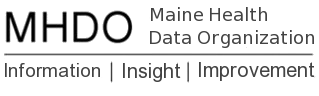 Chapter 300: Organizational DataRevision HistoryContentsOverview	3Definitions of Data Elements	3Requirements	5Entity Types and Responsibilities	5Accessing the Portal & Browser Requirements	5Submitter Registration	6Portal Log In	6Users Associated with More than One Organization	7Portal Email Notifications	7How to Validate Organization Information	8Identifying Relationships and Required Actions	8Reviewing Organizational Information	12Editing Organizational Information	13Adding, Editing, or Deleting NPI(s)	14Editing the Primary Taxonomy	15Adding Practices	16Deleting Practices	17Editing Employed or Affiliated Physicians	19Manually Adding Employed or Affiliated Physicians	21Bulk Importing Employed or Affiliated Physicians	23Adding Affiliated Practices	24Requesting an Extension	25Final Verification of the Accuracy of the Organization Information	26Troubleshooting	28Technical Support and Completion Help	28Compliance Assistance	28Appendix	29Primary Taxonomy Codes and Descriptions	29OverviewThe Maine Health Data Organization (MHDO) is required by Maine law to maintain a useful, objective, reliable and comprehensive health information database that is used to improve the health of Maine citizens and to issue reports promoting public transparency of health care quality, costs, and outcomes. The MHDO makes data publicly available and accessible to the broadest extent, consistent with the laws protecting individual privacy and proprietary information.  Acceptable uses of MHDO Data include, but are not limited to, study of health care costs, utilization, and outcomes; benchmarking; quality analysis; longitudinal research; other research; and administrative or planning purposes. As a data submitter, you provide essential data for these efforts.The MHDO implemented a submission system in 2022 for the collection of Chapter 300 organizational data, previously collected manually via Chapter 630, Uniform System for Reporting Baseline Information and Restructuring Occurrences for Maine Hospitals and Parent Entities. As such, every multi-health system, parent, and hospital shall review and update their organizational information annually via the online MHDO Hospital Data Portal: https://mhdo.maine.gov/hospital_portal/MHDO Rule Chapter 300, Uniform Reporting System for Hospital Financial Data is available on the MHDO website: Statutes and RulesThis manual provides instructions for how to validate organization data through the MHDO’s Hospital Data Portal. Definitions of Data ElementsAddress – The entity’s street address, city, state, and zip code. Affiliate Of or Affiliated With – A person, organization, or entity who directly or indirectly controls or is controlled by, or is under common control with, the person specified. Credentials – The professional credentials of the individual provider such as MD, DO, PA, NP, CNP, DNP, etc.Employed/Affiliated Physician – The name of an individual provider that is on the payroll of a hospital or practice, making them employed or affiliated. If an entity has multiple NPIs and a physician has at least one of those NPIs, the physician will get affiliated with the entity.  End Date – The month, day, and year a physician stopped working at a hospital and/or practice. If a physician is employed or affiliated with multiple hospitals or practices, the end date is unique to each entity.  Entities – All-encompassing term used to describe health systems, parents, local health systems, hospitals, and practices.  Fax – The fax number for consumers to contact the entity. Health System – Multi-health system that delivers health care services via hospitals, physician practices, specialty care practices, primary care practices, and individual physicians.Hospital – The name of the hospital that delivers health care services.Local Health System – The name of a system within a multi-health system that delivers health care services via hospitals, physician practices, specialty care practices, primary care practices, and individual physicians. Multi-Health System – Multi-health system that delivers health care services via hospitals, physician practices, specialty care practices, primary care practices, and individual physicians.National Provider Identifier (NPI) – The unique 10-digit code identified for the entity and individual provider, as enumerated in the National Plan & Provider Enumeration System (NPPES). The relationship between individual providers and an entity is based on medical claims where the individual provider is the rendering provider, and the entity is the billing provider. On CompareMaine – Indicates if the hospital or practice is publicly displayed on CompareMaine, the State of Maine’s health care transparency website.  Parent Entity – An organization that has a controlling interest in another organization.  Phone – The phone number for consumers to contact the entity. Practices – The name of physician, specialty care, or primary care practice that delivers health care services. If an individual physician has incorporated themselves (Inc, LLC, etc.), they may appear nested within a health system, hospital, or practice.Primary Taxonomy Code and Description – The primary National Uniform Claim Committee (NUCC) health care provider taxonomy code used by the hospital, practice, and employed/affiliated physician. Provider First Name – Individual first name. Provider Last Name – Individual last name. Provider Middle Name or Initial – Individual middle name or initial. Provider Prefix – Prefix to individual name. Provider Suffix – Suffix to individual name; used to capture the generation of the individual. Start Date – The month, day, and year a physician began working for the hospital and/or practice. If a physician is employed or affiliated with multiple hospitals or practices, the start date is unique to each entity. Verified – Indicates that the information for the entity and any affiliated practices and employed or affiliated physicians is correct.Website – The URL for the entity’s website. RequirementsEntity Types and ResponsibilitiesPractices affiliated with a health system, parent entity, or hospital need to be individually reviewed, edited, verified, or removed.Health SystemsReview, edit, and validate their organizational informationReview the list of affiliated local health systems, hospitals, and practicesReview, edit, and validate organizational information for practices that are affiliated with the health systemReview, edit, and validate the list of physicians that are employed or affiliated with practices that are affiliated with the health system Add and delete an entityParent EntitiesReview, edit, and validate their organizational informationReview the list of affiliated hospitals and practicesReview, edit and validate the organizational information for practices that are affiliated with the parent entityReview, edit, and validate the list of physicians that are employed or affiliated with practices of the parent entity.Add and delete an entityHospitalsReview, edit, and validate their organizational informationReview, edit, and validate the list of affiliated practices and their organizational informationReview, edit, and validate the list of physicians that are employed or affiliated with hospitals and affiliated practices Add and delete an entityAdd and delete physicians that are employed or affiliated with hospitals and affiliated practicesSome entities, such as skilled nursing facilities, may be listed as “Optional” in the status column because they are optional to validate based on the current rule, though still helpful to list for relationship purposes.Accessing the Portal & Browser RequirementsThe MHDO Hospital Data Portal URL is: https://mhdo.maine.gov/hospital_portal/The following is a list of minimum required browser settings:Screen Resolution: Optimized for 800x600 or higherJavaScript: RequiredCookies: RequiredSecurity: SSL/Certificate required for access to restricted resourcesInternet Explorer Compatibility View: Turn OffSubmitter Registration If you do not know who the pre-registered user for your organization is, please contact the MHDO Help Desk. Additional people who need user accounts for your organization need to be requested through the MHDO Help Desk. Please contact the Help Desk at mhdohelp@hsri.org with this information to set up a new Chapter 300 Organizational user:NameCompany NameJob TitleEmailPhone NumberHealth System, Parent, and/or Hospital(s) the user is affiliated withPortal Log In Existing users of the MHDO Hospital Data Portal (https://mhdo.norc.org/hospital_portal) may use their current username and password to login to the Portal to access the Organization Data. New, pre-registered users will receive a notification email from portal@mhdo.maine.gov with their username and temporary password. If the user account is new, the email will be sent to the address provided during the registration request. 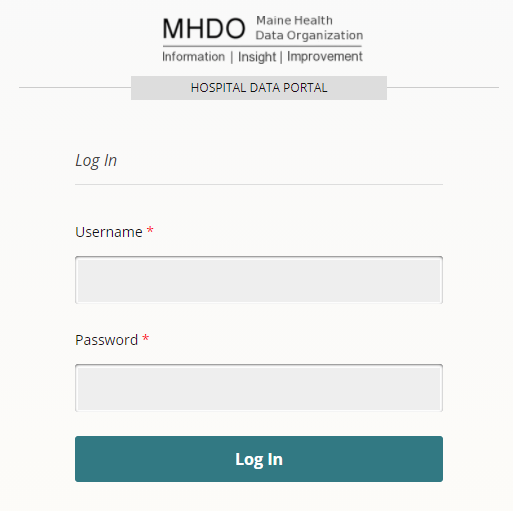 After logging in to the Portal with the temporary password, the user can create a new password by clicking on the username in the upper right corner of the screen, where it reads, “Hello [username]”: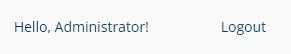 Complete the form by entering the new password, with a minimum of six characters, re-entering the password to confirm the passwords match correctly, and clicking “Change” to save the changes. Once saved, the new password is in effect. 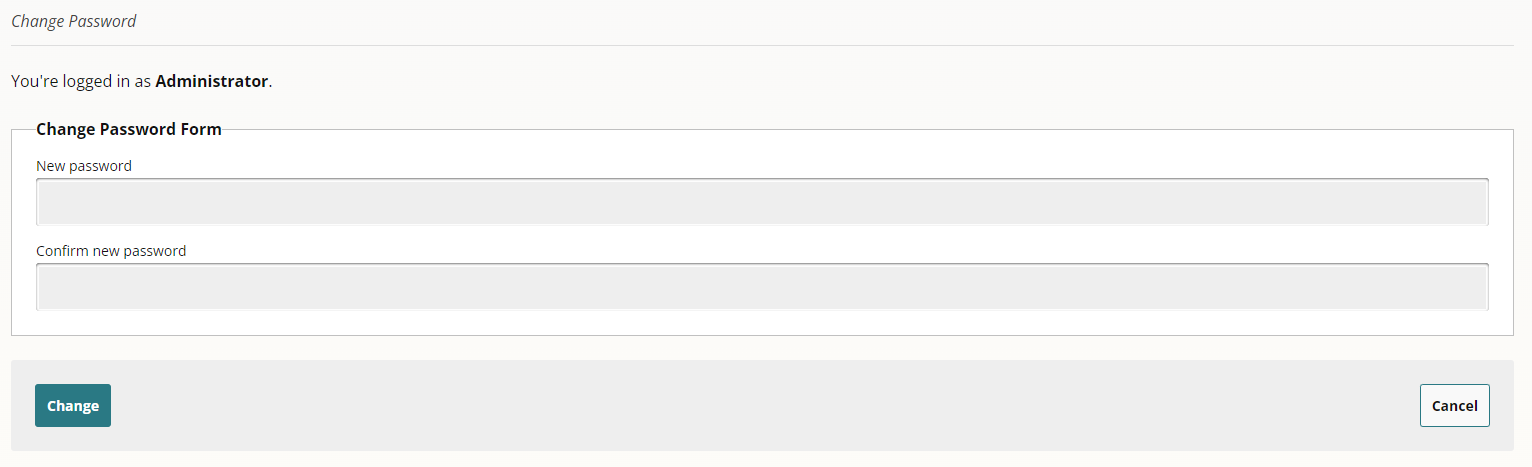 Users Associated with More than One OrganizationA single user can be associated with more than one organization in the MHDO Hospital Data Portal. If your user account is associated with more than one organization, you can switch the organization you are viewing by clicking the organization’s name from the Organization Data Home Page. All organizations you are associated with will be displayed and can be selected. 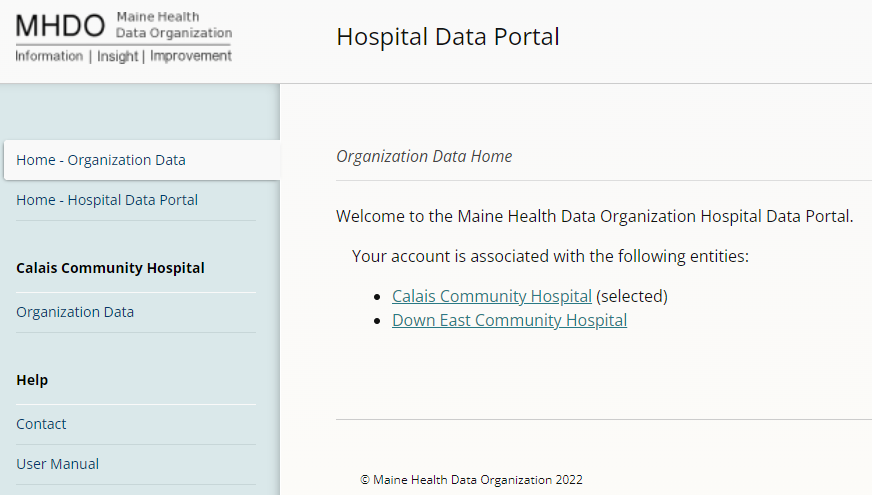 If your user account is currently associated with a single organization but needs to be associated with one or more other organizations, please contact the MHDO Help Desk at mhdohelp@hsri.org with the information below:Name (First and Last)Organization Name(s)EmailPhone NumberPortal Email NotificationsThe MHDO sends notifications to system users (e.g. notifying them of registration and submission deadlines, and late data). All system notification emails will come from portal@mhdo.maine.gov. This is an unmonitored outbound email address and should not be replied to. Instead email the MHDO Help Desk (mhdohelp@hsri.org) with any questions. How to Validate Organization InformationThe features and functionality for Organization Data in the MHDO Hospital Data Portal are consistent, no matter if you are a health system, parent, or hospital user. Practices affiliated with a health system or hospital need to be individually reviewed, edited, verified, or removed.Identifying Relationships and Required ActionsHomeUpon logging into the Portal, a user will see the Welcome screen, with the “Organization Data” in the left navigation: 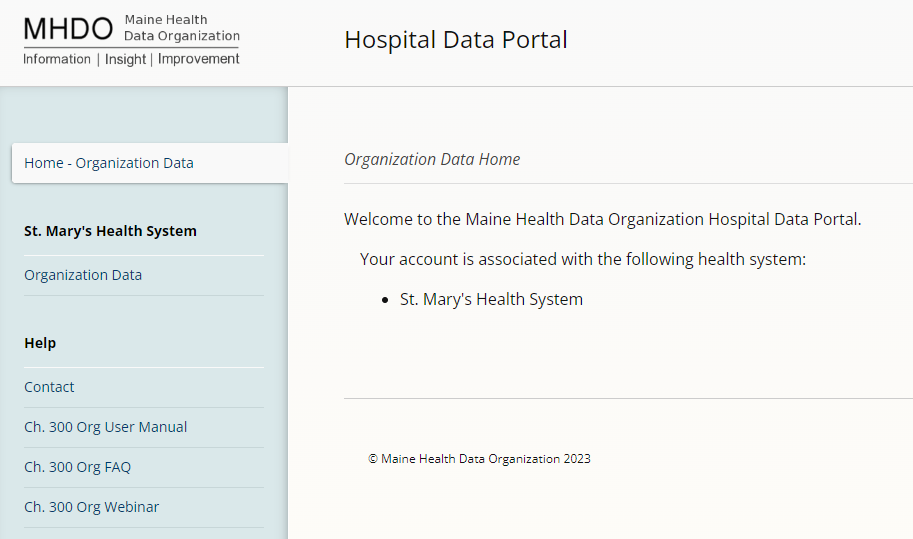 Organization DataClicking “Organization Data” will bring users to the main page that outlines the relationships of health systems with local health systems, parent entities, hospitals, and/or practices. To distinguish the relationships among them, the list of entities is indented and a +/- sign appears next to an entity’s name to expand or collapse any affiliated entities. By default, the structure is expanded to show all relationships, statuses, and the current year. 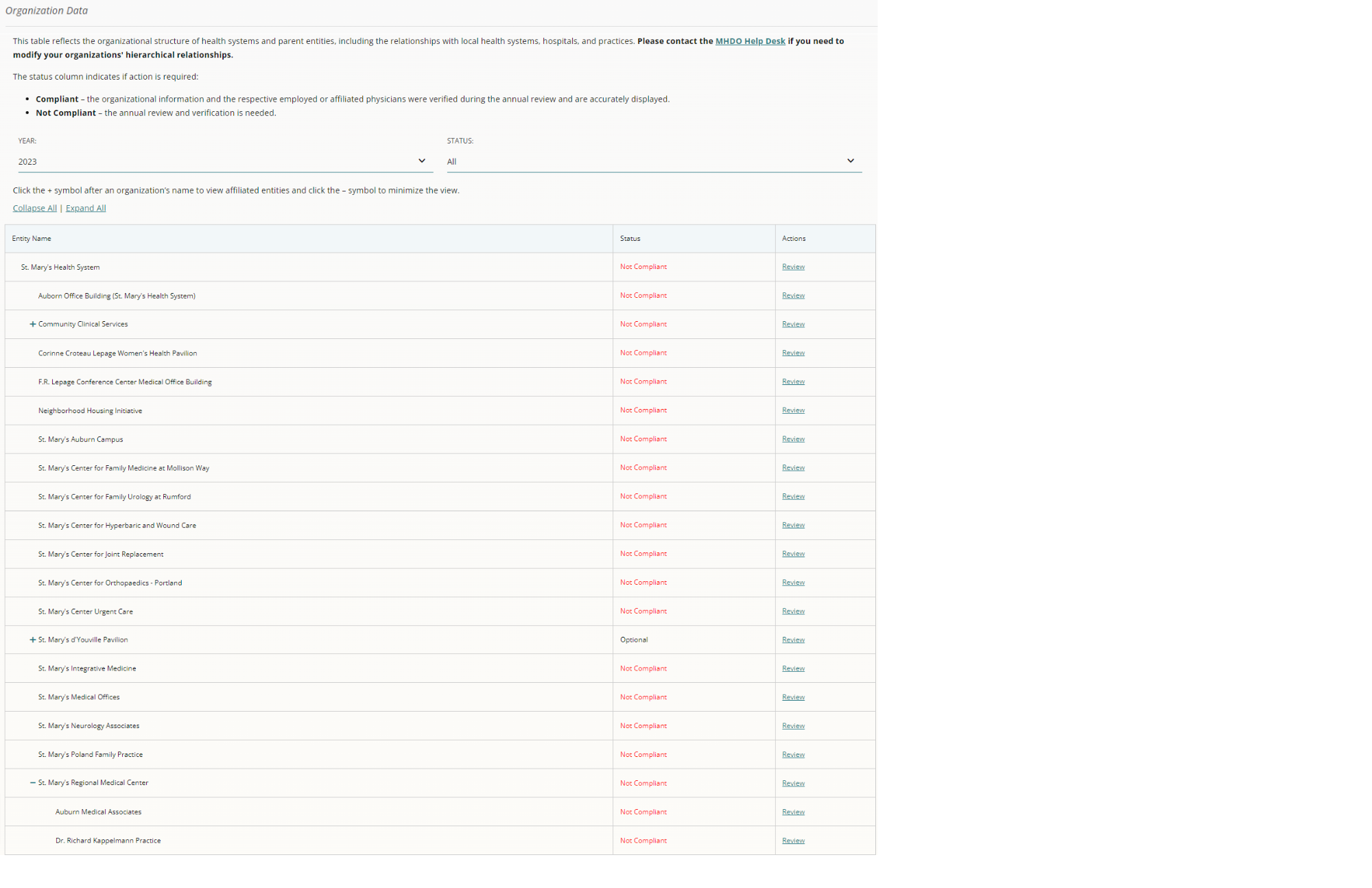 Click the +/- signs next to an entity’s name to show or hide affiliated practices. If a +/- sign doesn’t appear next to an entity’s name, there are no affiliated practices.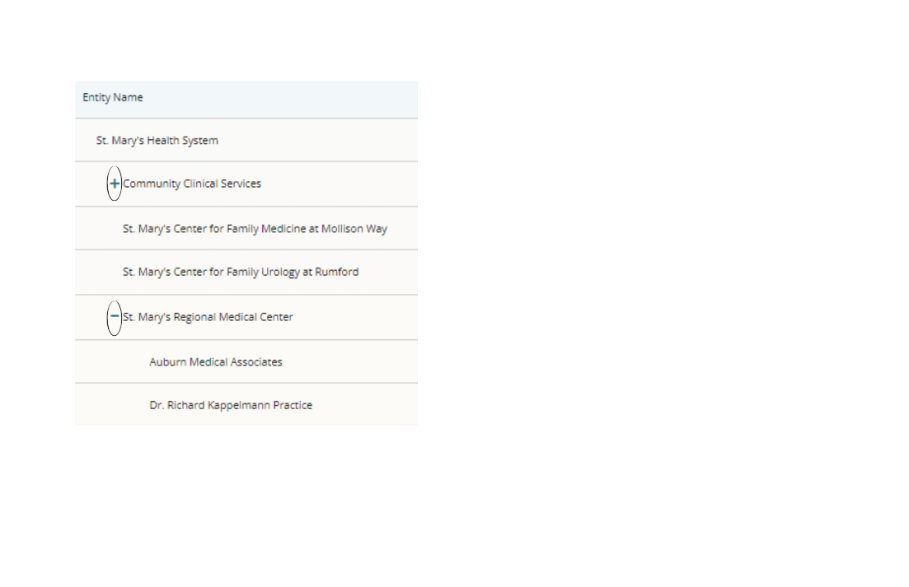 Users may use the drop downs to sort by “Year” and “Status” to view the entities that are:Compliant – Successfully validated their informationCompliant1 – The entity has validated their information and indicated: No MD’s or DO’s are employed at this time Compliant2 – The entity has validated their information and indicated: We don’t employ MD’s or DO’s at this healthcare settingNot Compliant – Need to review and verify their information  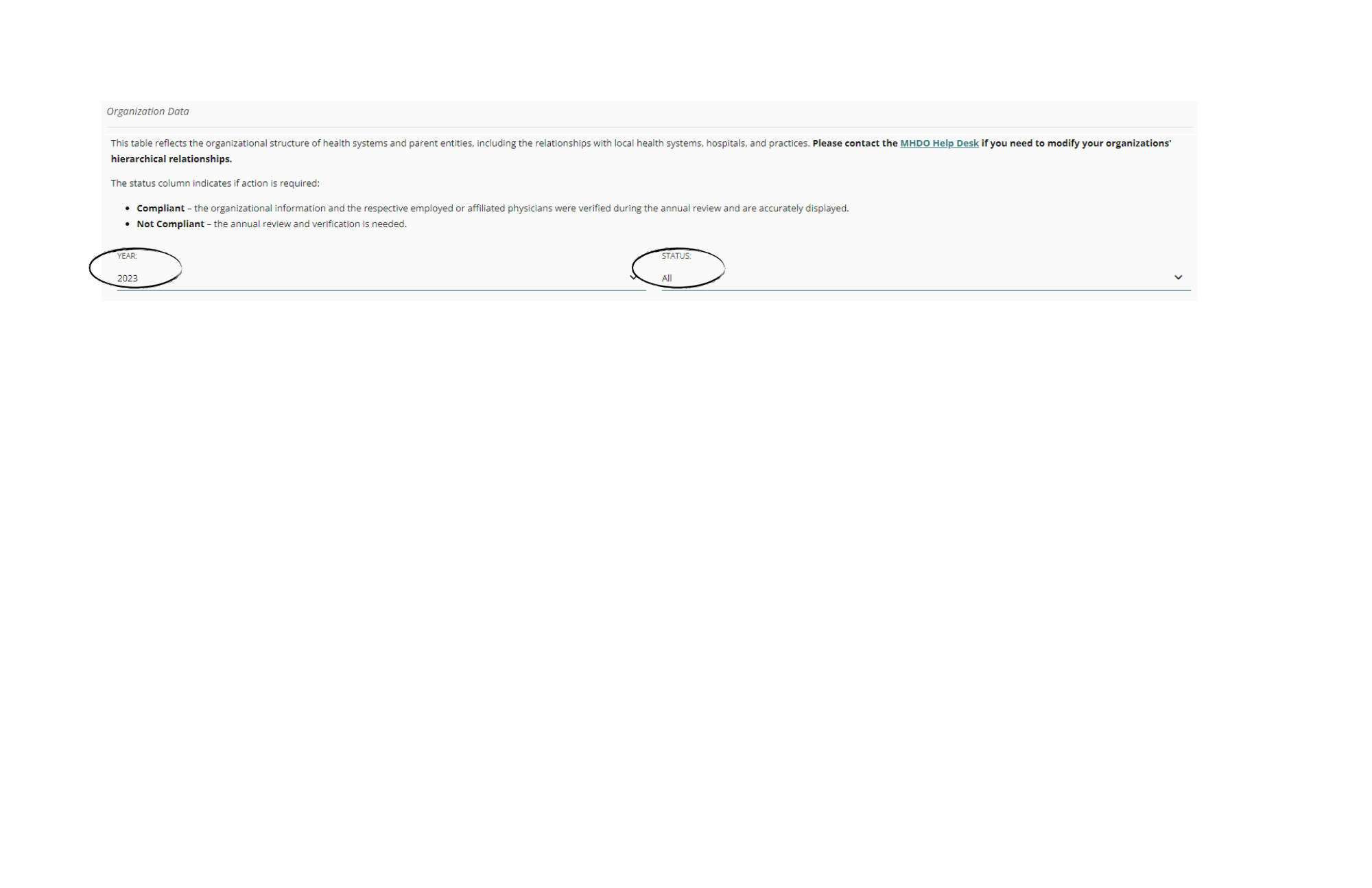 If entities are incorrectly associated with one another, please click “Delete” next to the entity’s name and follow the instructions on page 17 to delete practices.To begin review and verification, click “Review” in the “Actions” column: 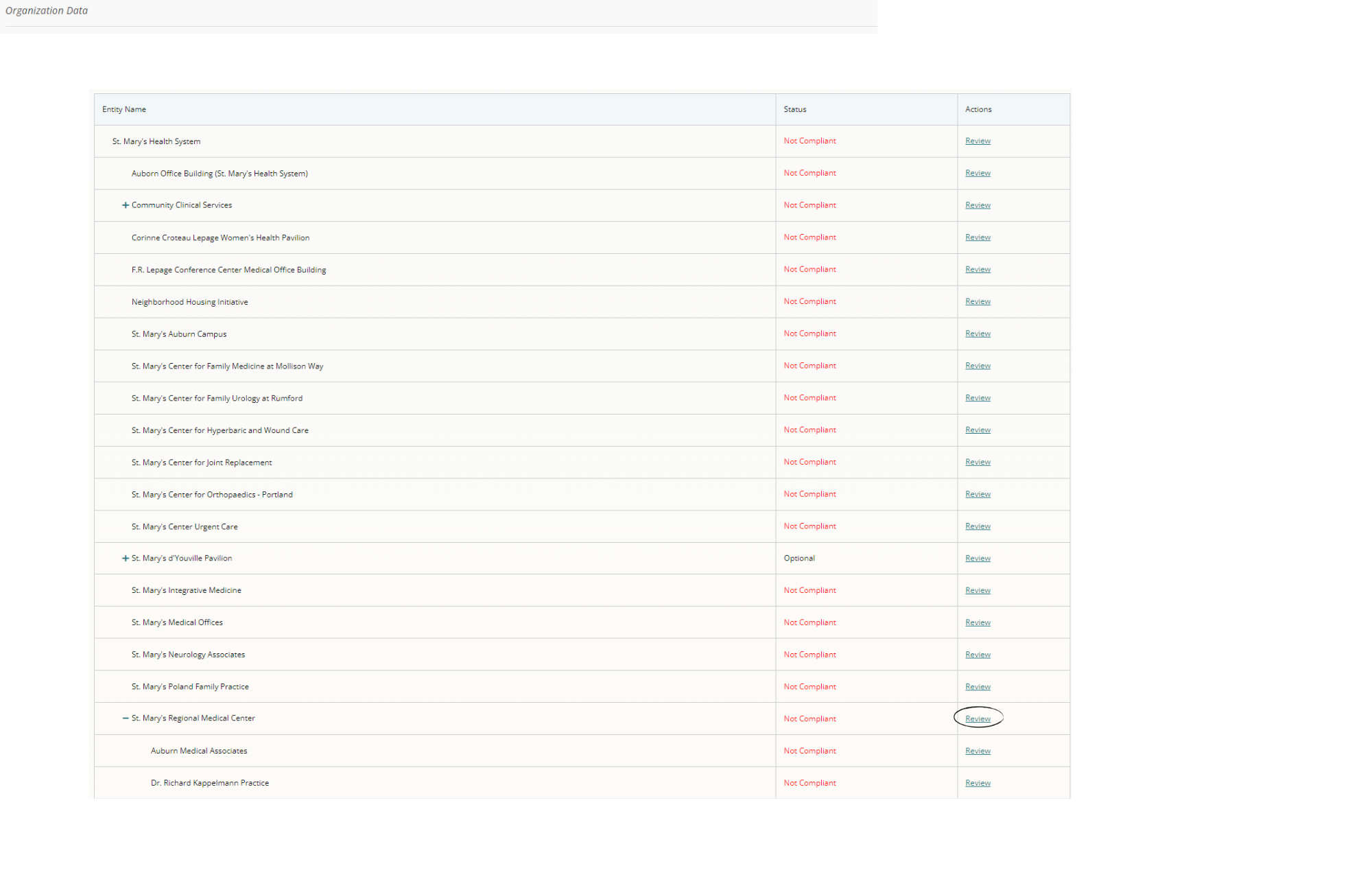 NavigationYou will see breadcrumbs (a text path indicating your location in the portal) at the top of the summary page. These also act as a visual confirmation of the entity that is being reviewed and its affiliated relationships:  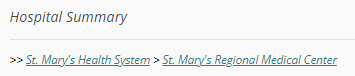 NotificationsThe block of information at the top of the page contains:Notifications indicating the verification status and if verification is required. Date and time stamps for when the information was last updated and verified and by whom. 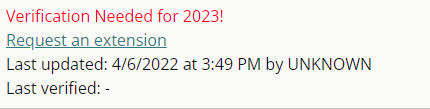 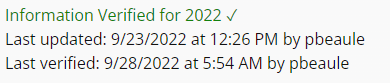 Link to directly submit a request for an extension through the portal: 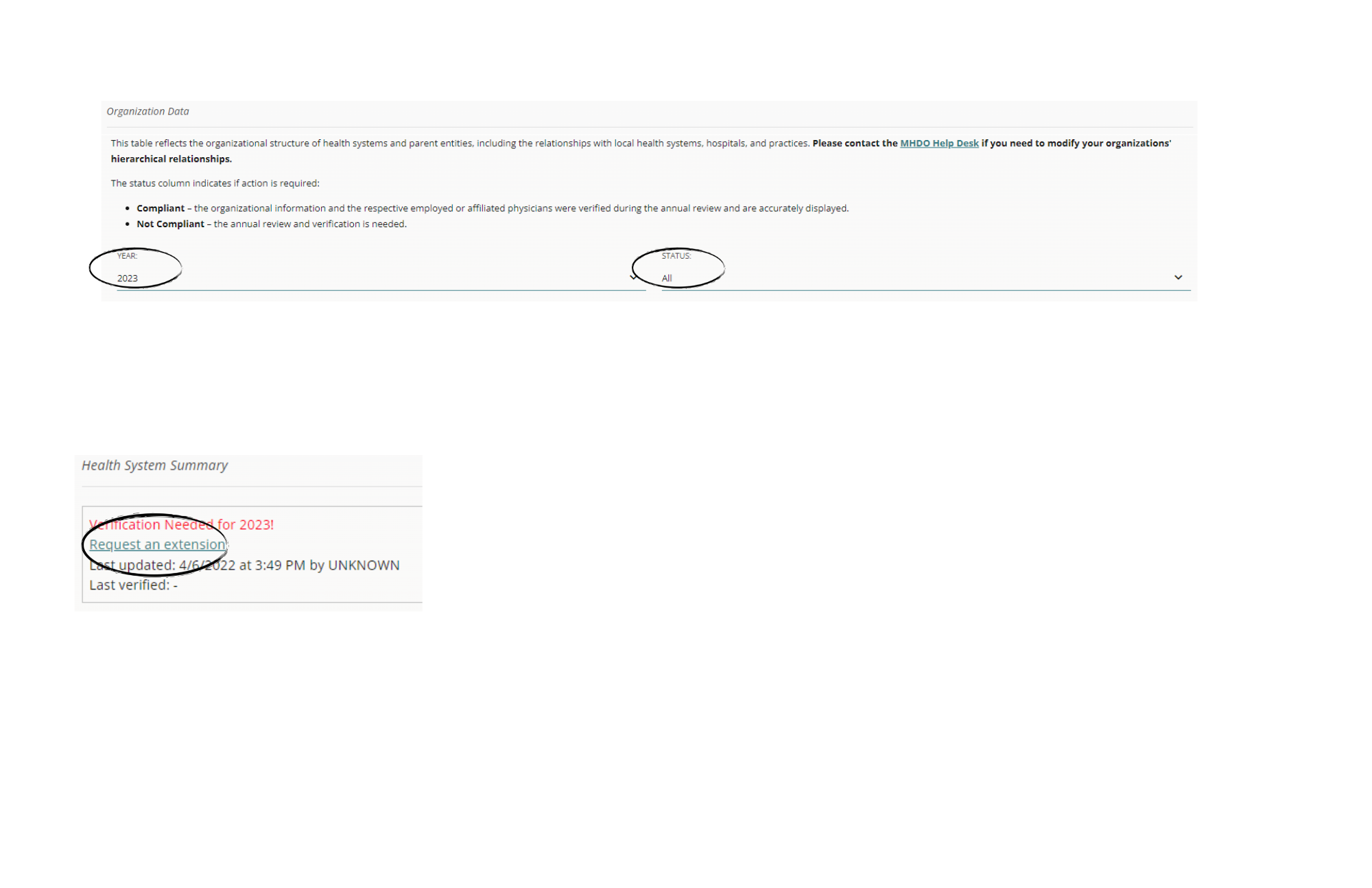 If an extension request has been made, the status will be visible as pending approval or approved: 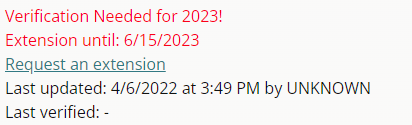 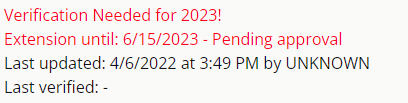 Details for requesting an extension are on page 25. Reviewing Organizational InformationThe Hospital Summary looks like this: 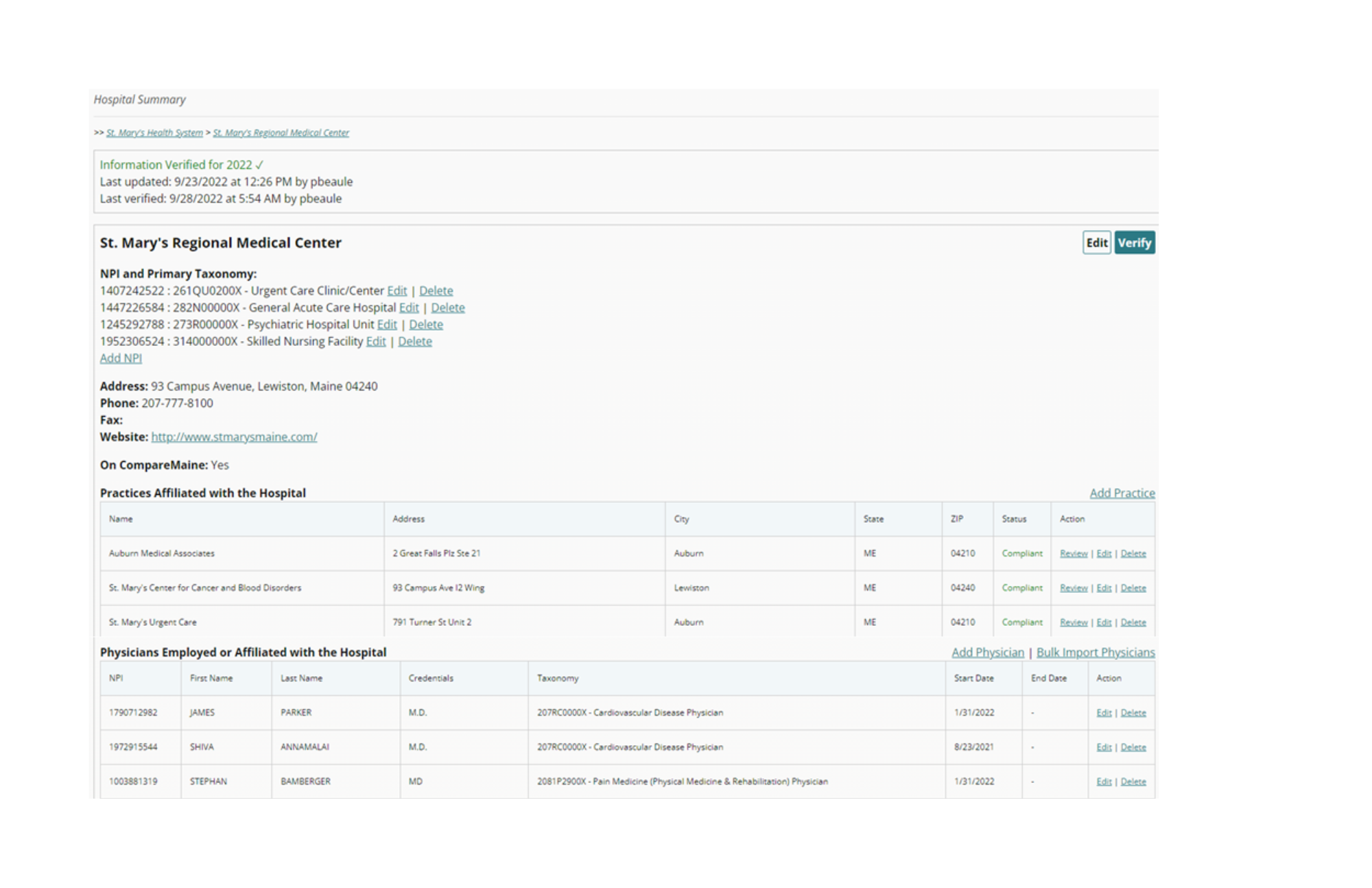 Organizational information is displayed for each entity including: Entity NameBilling NPI(s)Primary Taxonomy (for each NPI)AddressPhoneFaxWebsiteOn CompareMaine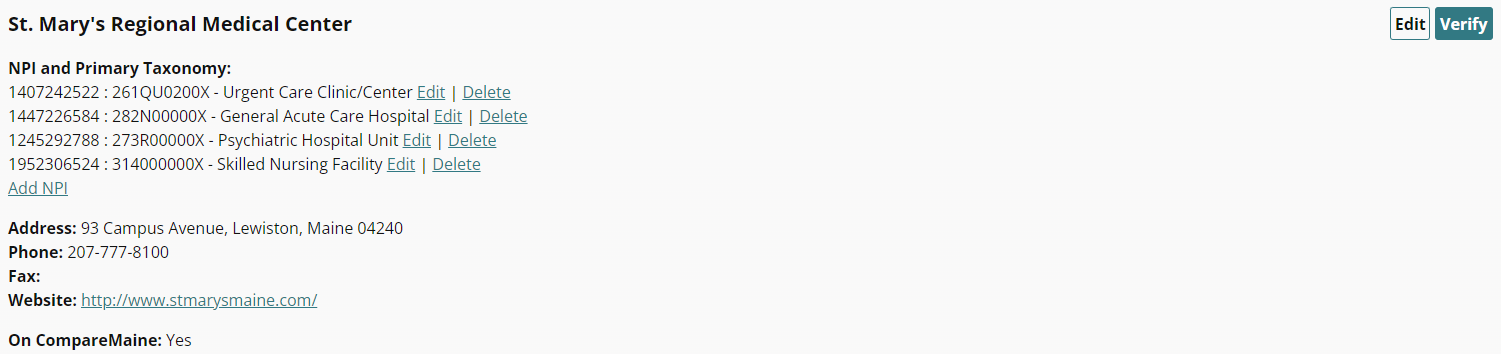 In addition to viewing the information on the summary page, users may scroll down to the “Practices Affiliated with the Hospital” section and click “Review” to see all organizational information for a practice such as physicians employed or affiliated with the practice and any other affiliated practices. 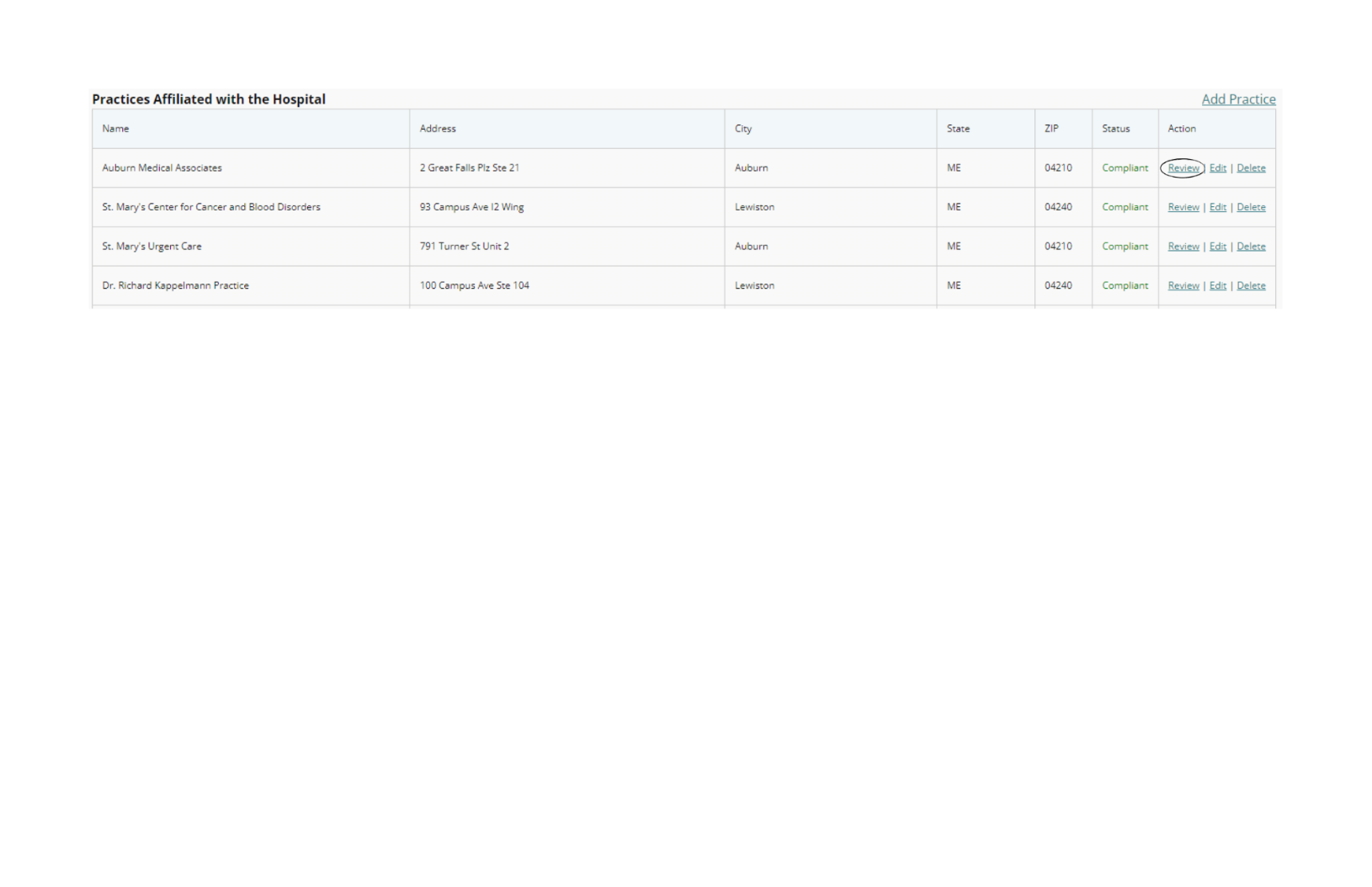 Editing Organizational InformationClicking “Edit” at the top right of a summary page allows a user to make changes to a health system, parent entity, or hospital’s information: 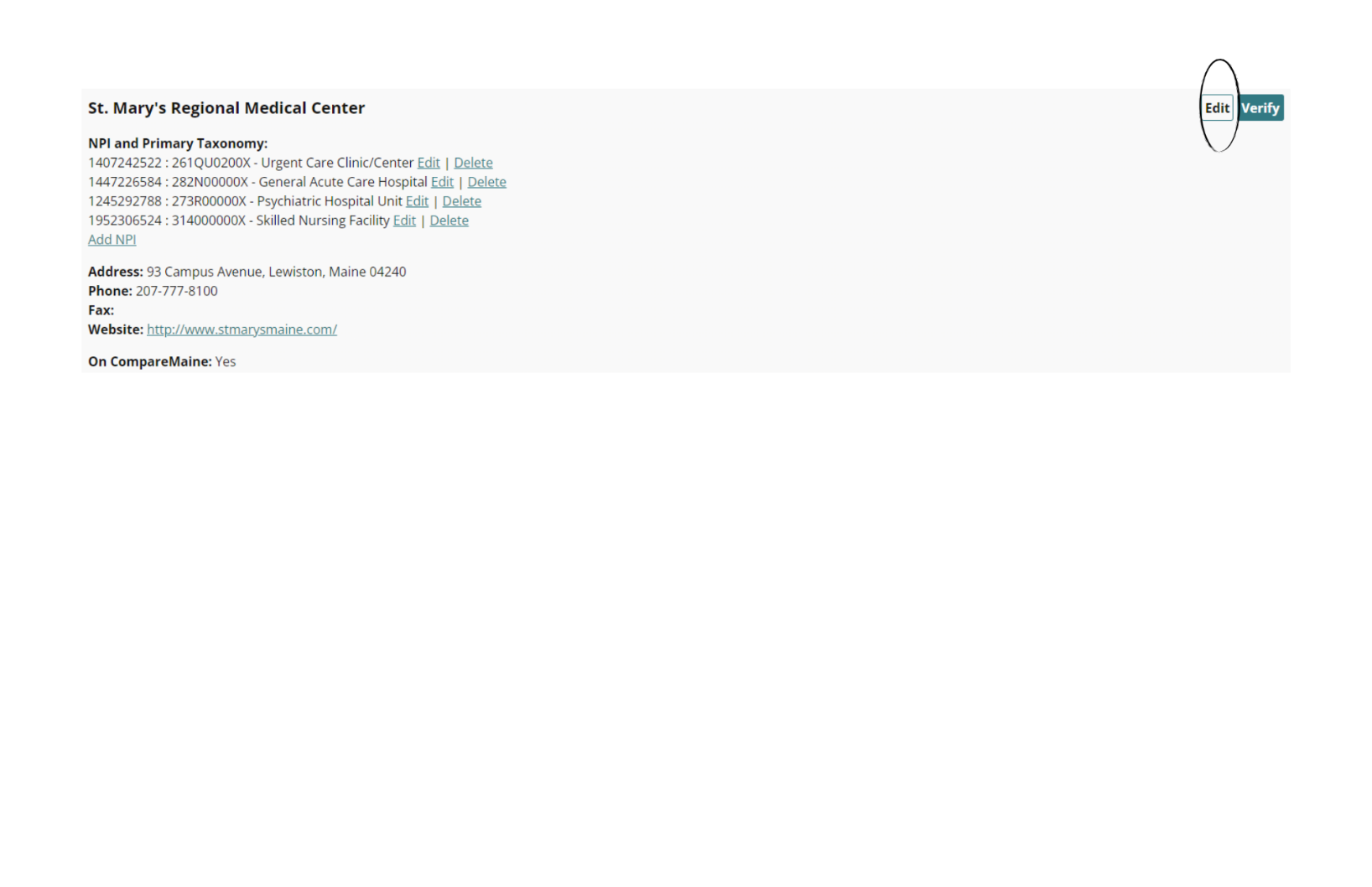 Except for the billing NPI(s), users can edit most of the entity’s information using the text fields or the drop-down to indicate if the entity is on CompareMaine. Users can “Save” the information or click “Cancel” to return to the previous screen.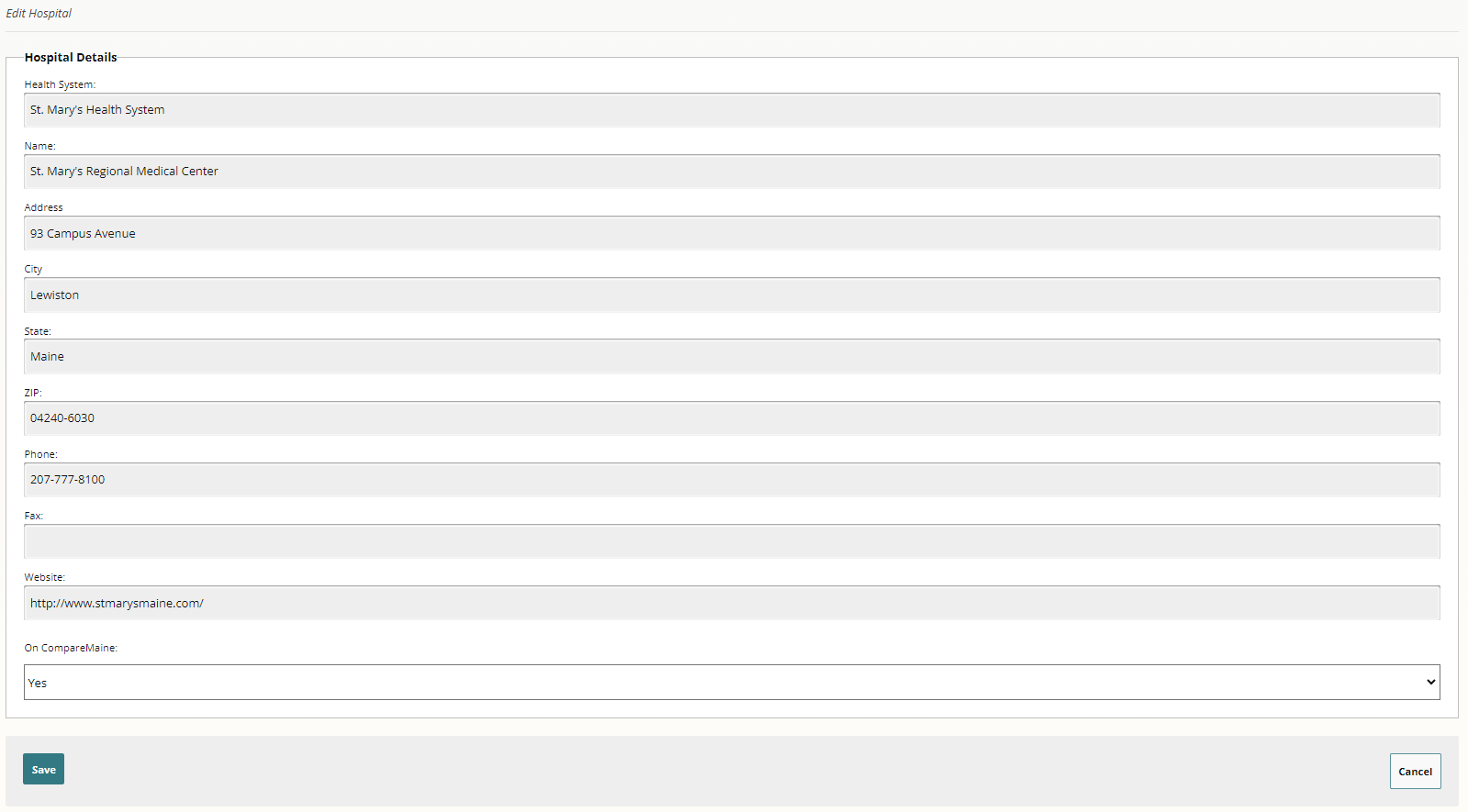 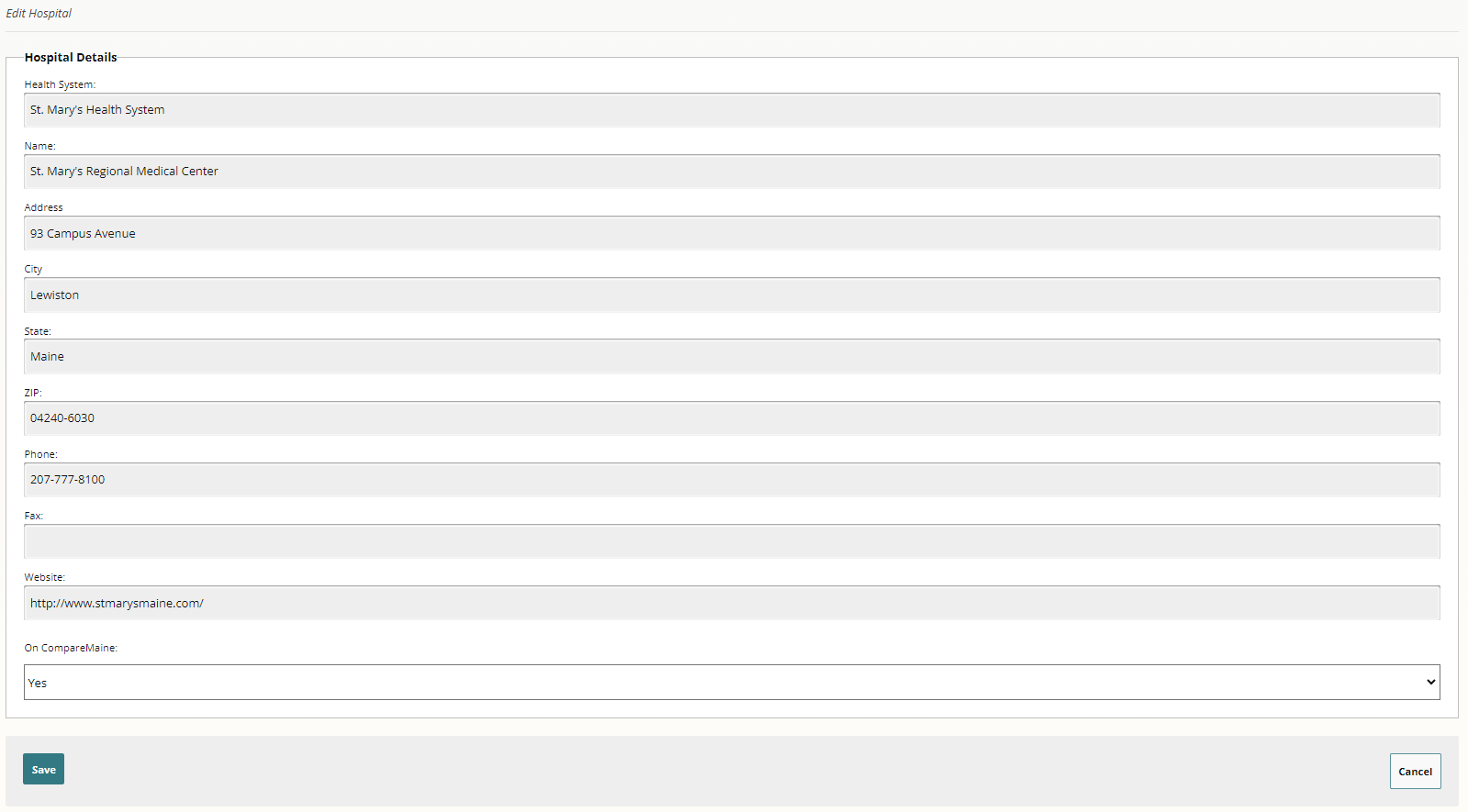 After clicking “Save” the notification at the top of the page will be updated to reflect the date and time the information was updated and by whom.  Practices affiliated with a hospital are displayed on the summary page: 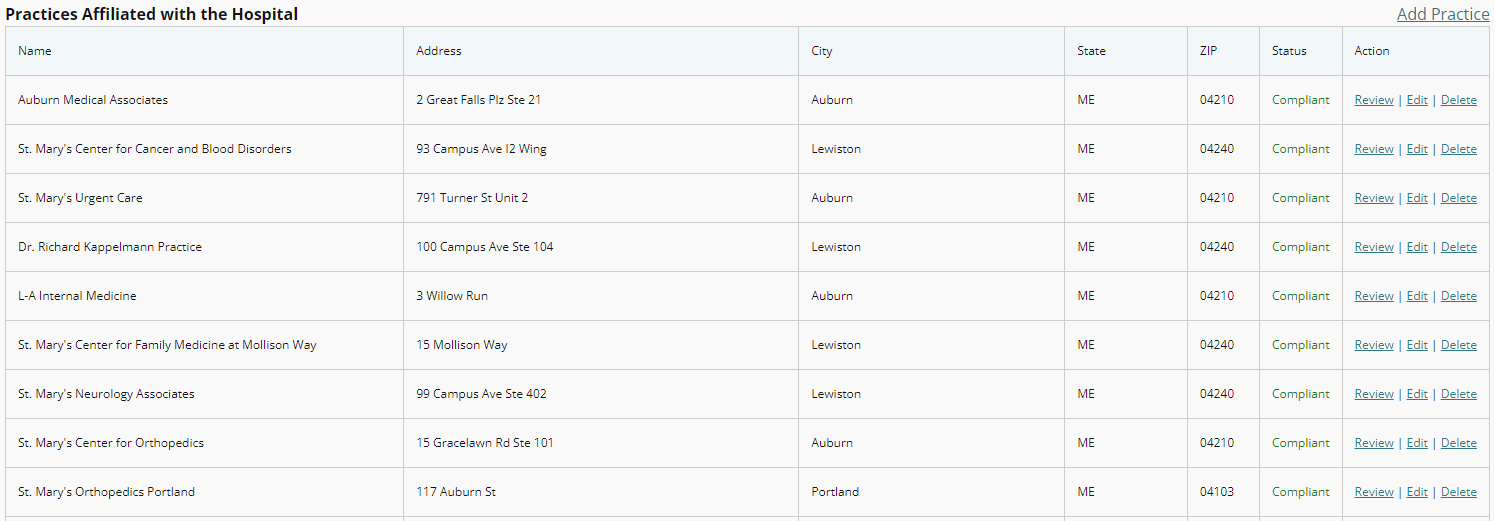 Health systems and parent entities may have practices that are associated with them but not affiliated with another entity. When this occurs, the affiliated practices will also be displayed on the summary page: 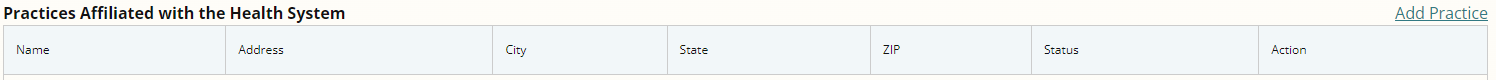 Adding, Editing, or Deleting NPI(s)To add a billing NPI associated with the entity, click “Add NPI” on the summary page: Enter the unique 10-digit NPI code into the text field, use the drop-down to select the Primary Taxonomy associated with the NPI, and “Save” the changes to add the NPI or click “Cancel” to return to the summary page. 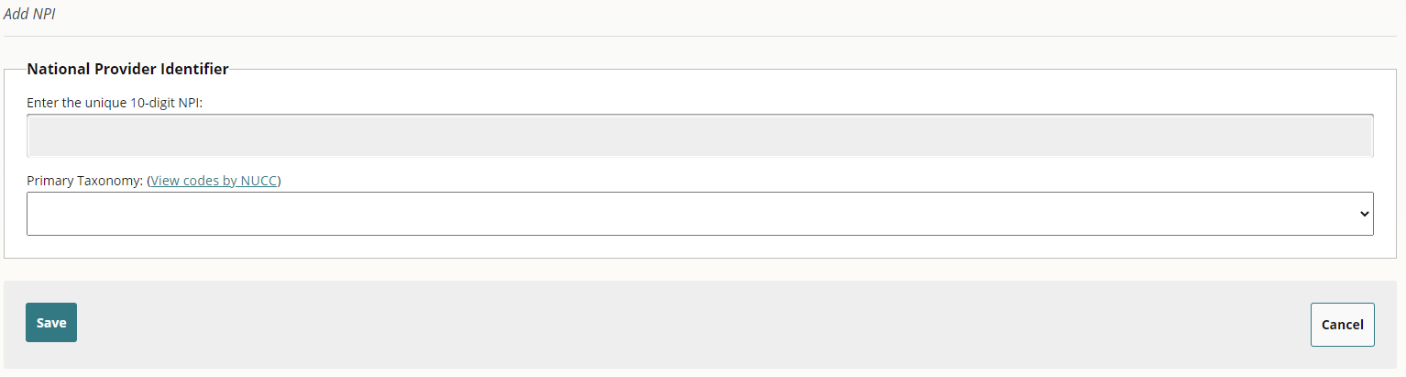 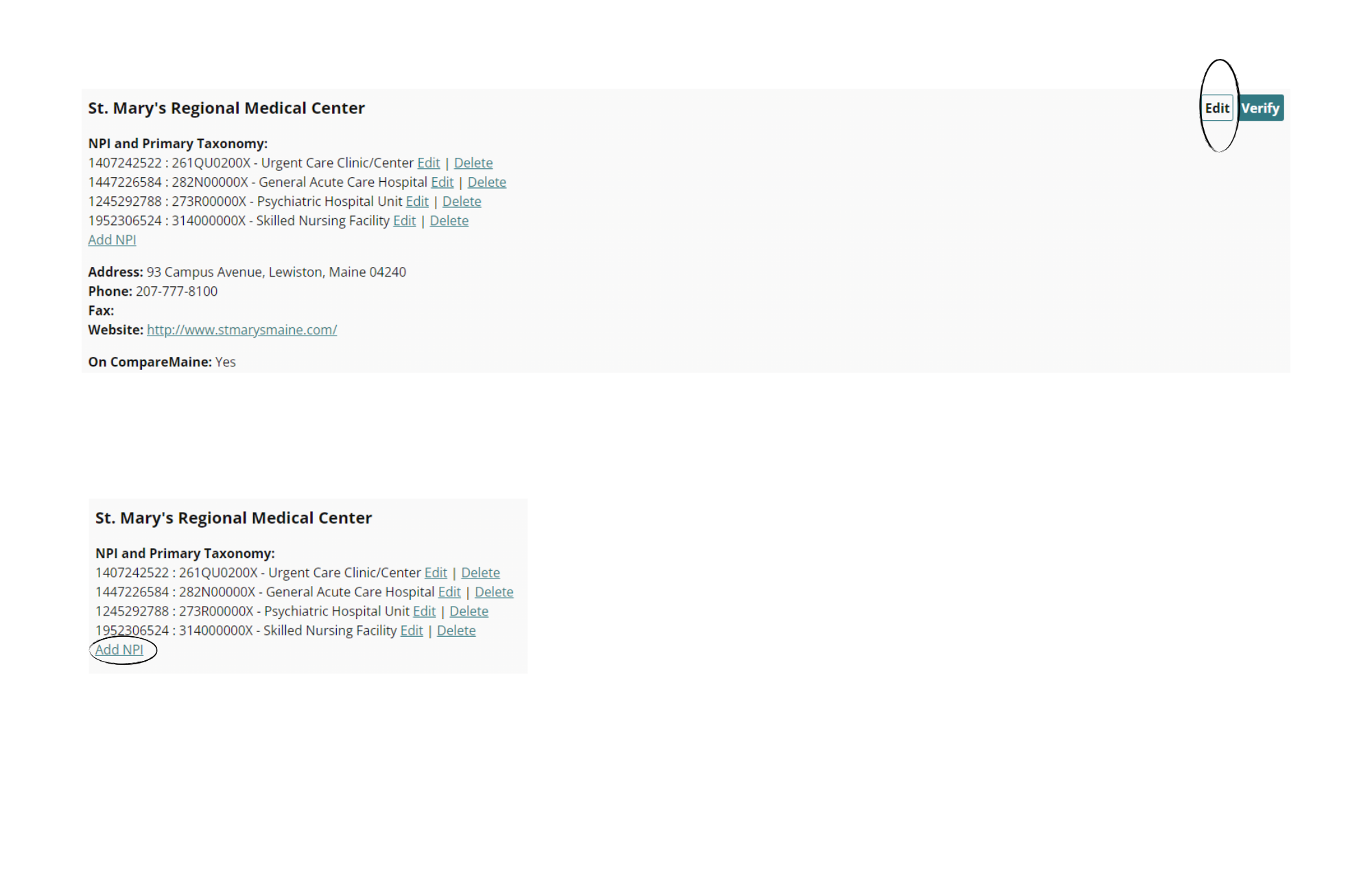 The link “View codes by NUCC” allows users to view a PDF to lookup the primary National Uniform Claim Committee (NUCC) health care provider taxonomy code(s) used by the hospital, practice, and employed/affiliated physician.Edit NPI(s)Users are unable to directly edit an NPI. If an NPI is incorrect, users must return to the Summary page, delete the NPI, and add the correct NPI.Delete NPI(s)To remove an NPI, click “Delete” next to the NPI: Click “Yes” to confirm removal of the NPI or “No” to return to the summary page. 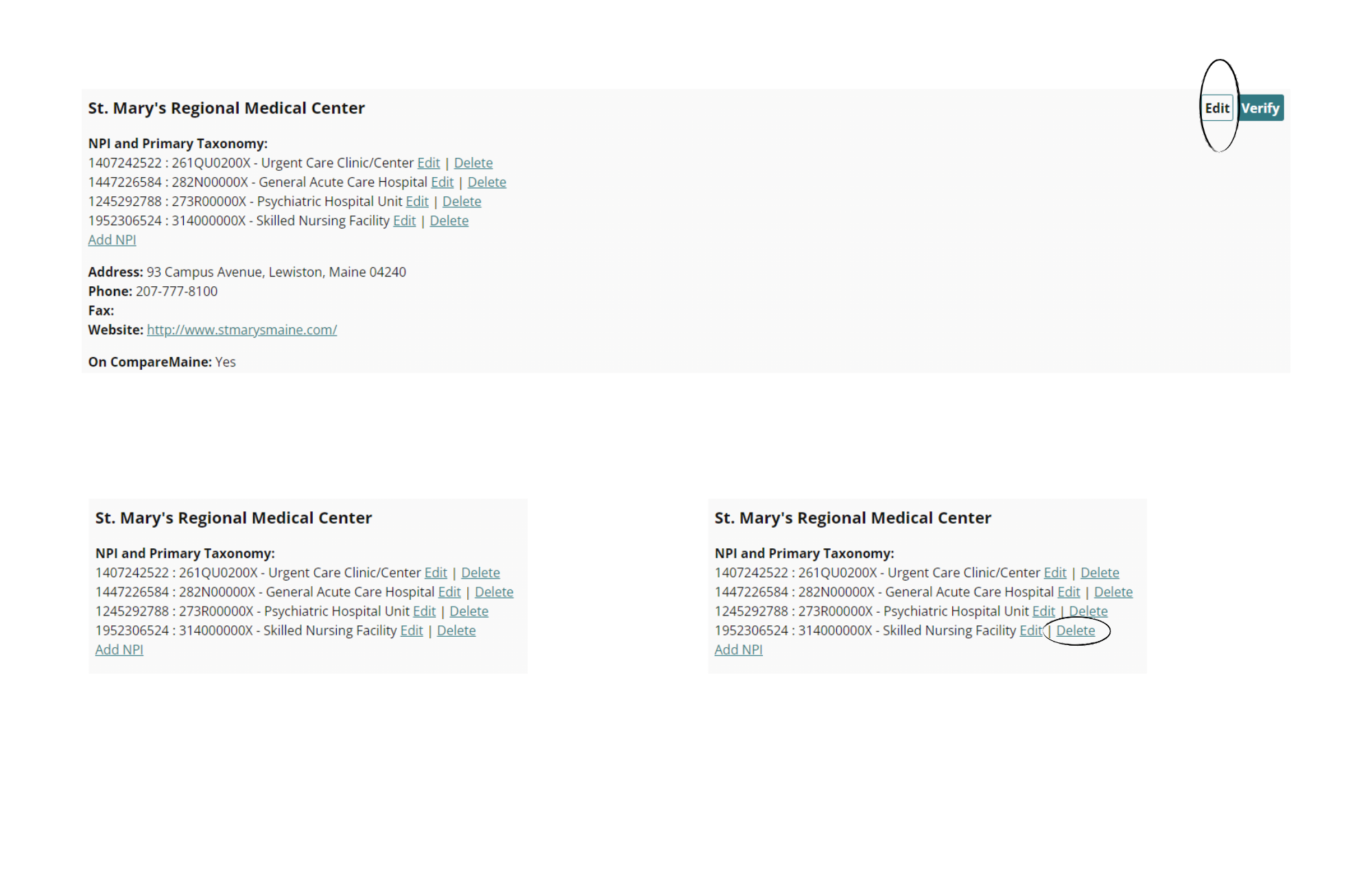 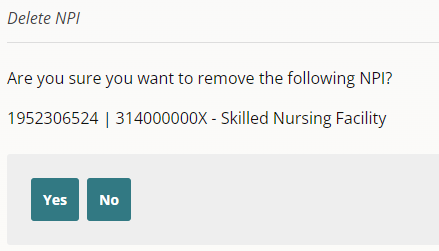 Editing the Primary TaxonomyTo modify a Primary Taxonomy, click “Edit” next to the Taxonomy code and name: 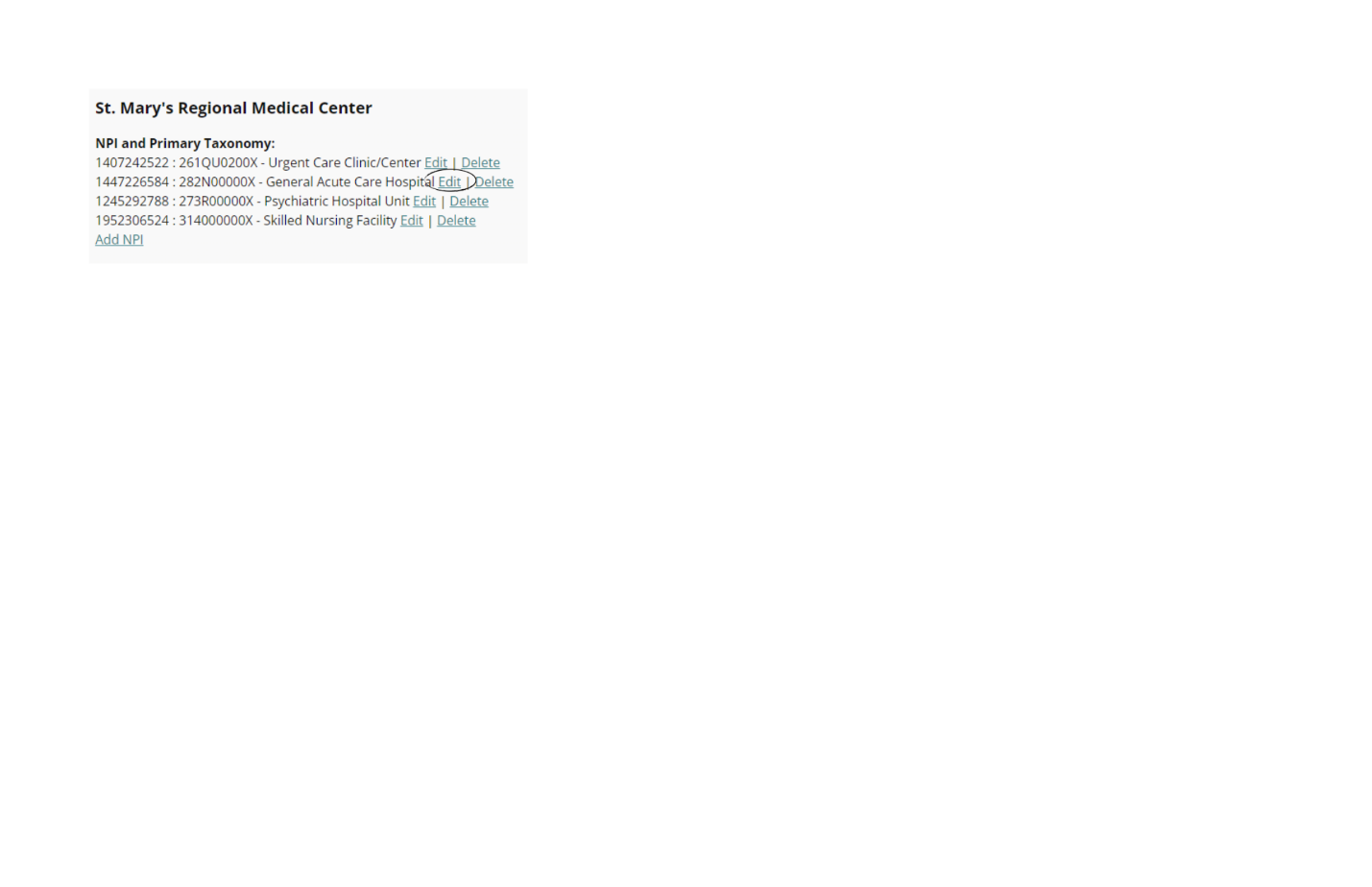 Users may click the drop-down to select a new Primary Taxonomy, “Save” the information, or click “Cancel” to return to the summary page. 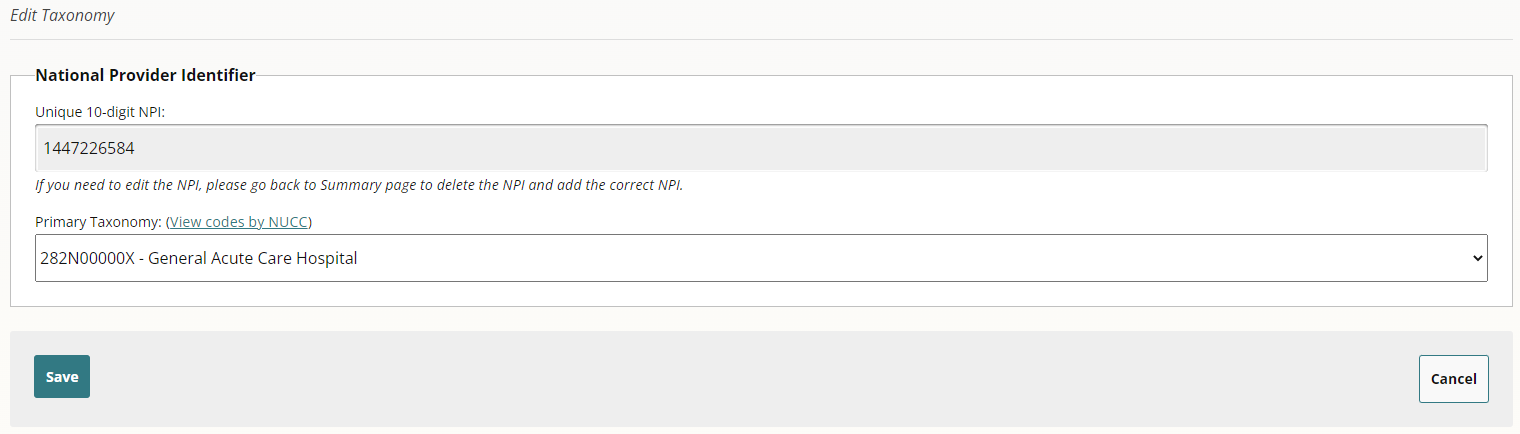 Adding PracticesClick “Add Practice” to add a practice affiliated with a health system, parent entity, or hospital: 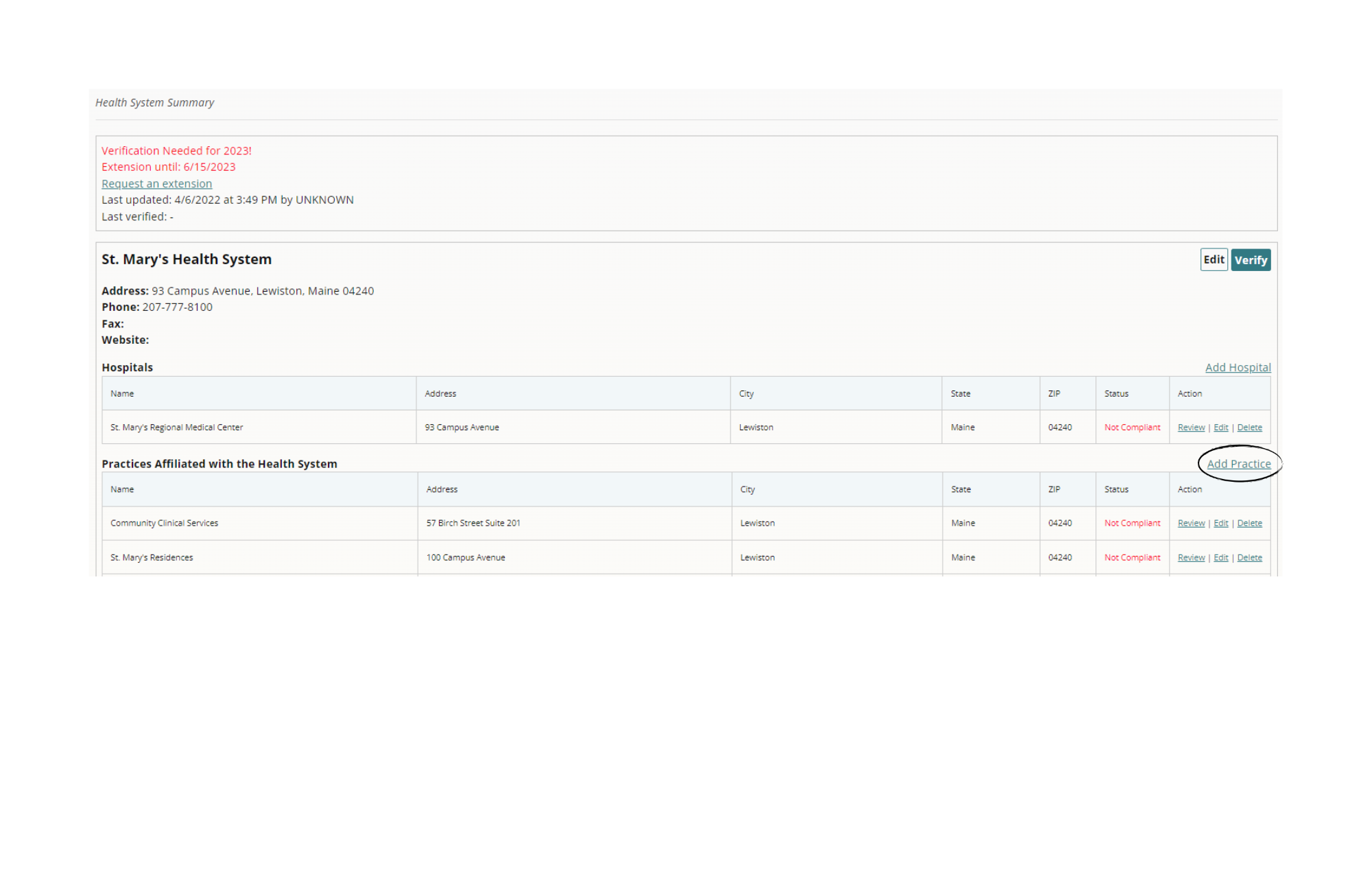 Utilize the text fields and drop-downs to complete all required information to add a practice: Practice NameBilling NPIPrimary Taxonomy AddressPhoneFaxWebsiteOn CompareMaine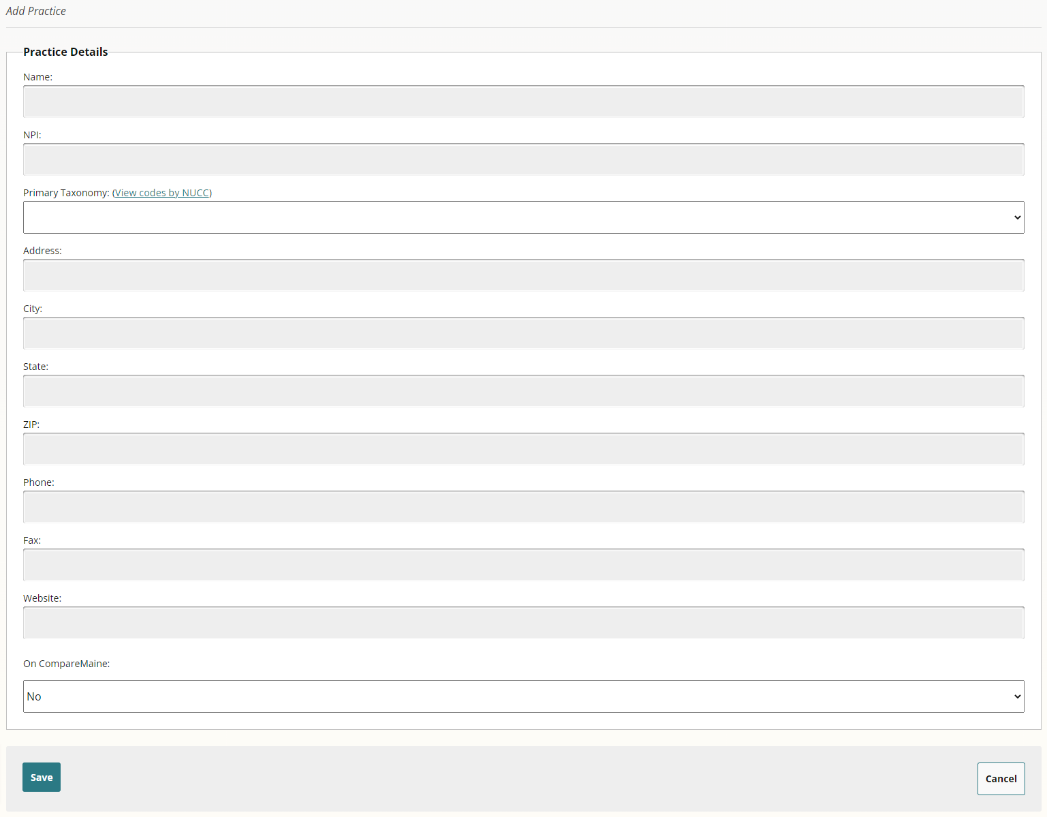 Once complete, users can “Save” the information to have the practice added to the list of affiliated practices or click “Cancel” to return to the previous screen.Deleting PracticesTo remove practices, a user must click “Review” for the health system, parent entity, or hospital:  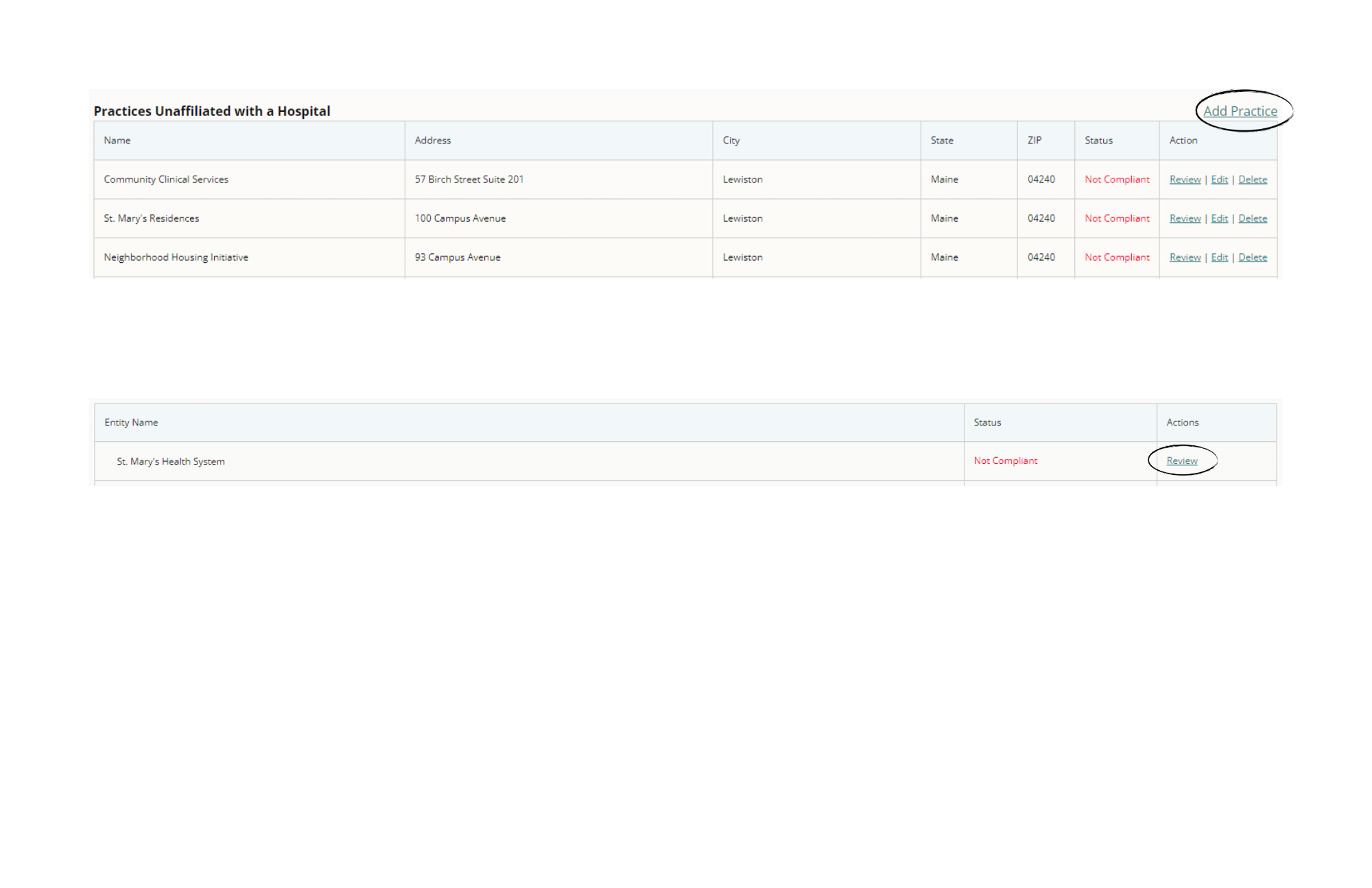 Then, click “Delete” to remove the practice and its association with the entity: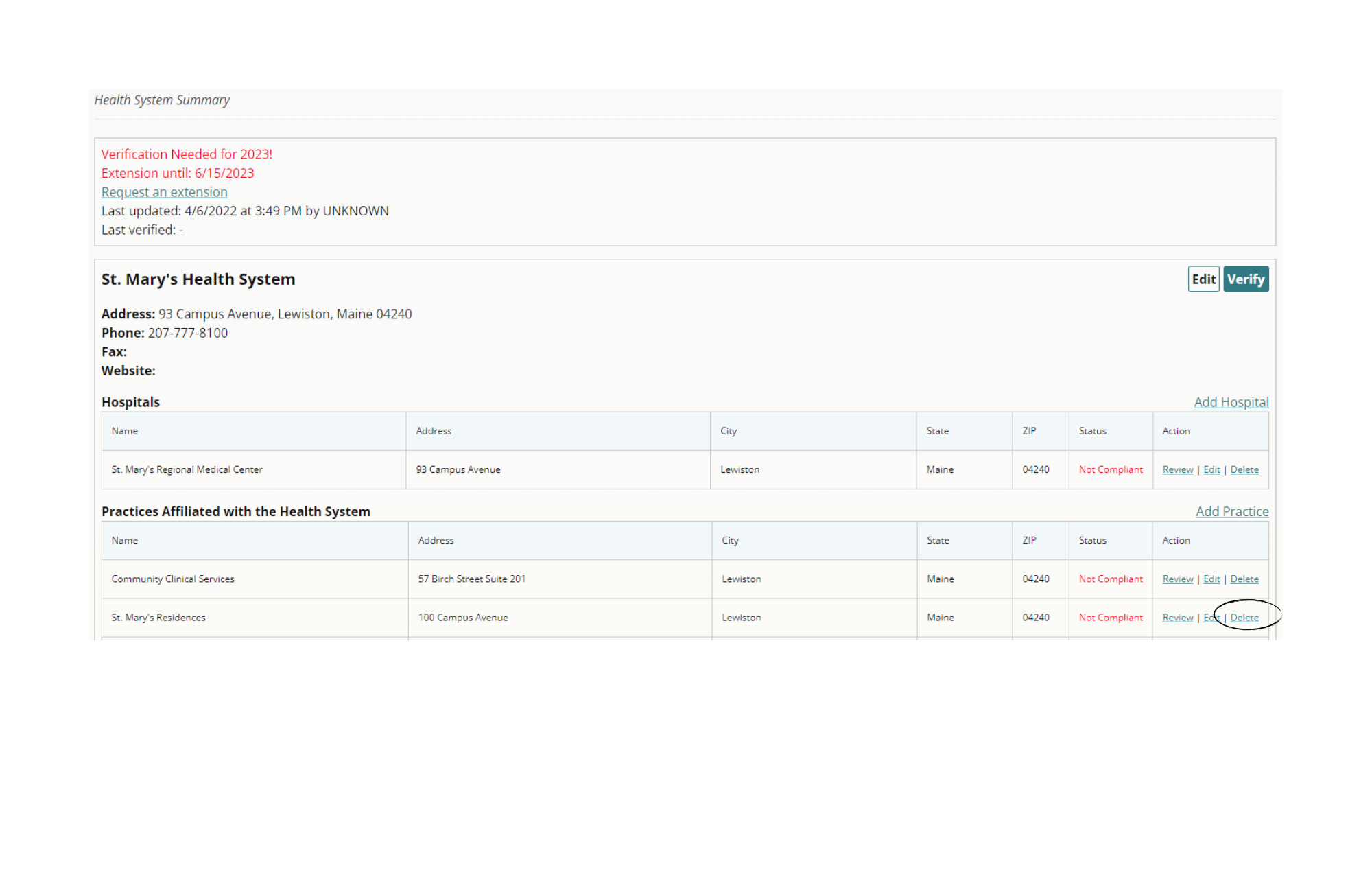 Follow the screen prompts to select the reason for removing the practice: 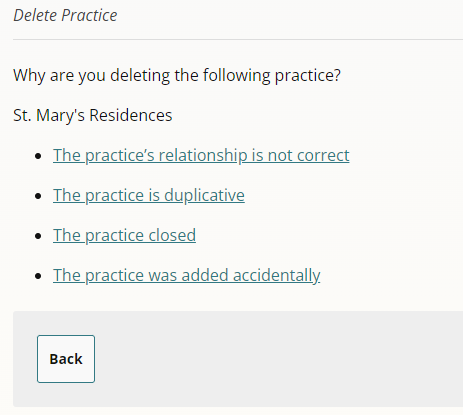 If the practice’s relationship is incorrect, users are asked to complete the following form, for submission to the MHDO Help Desk for review and action: 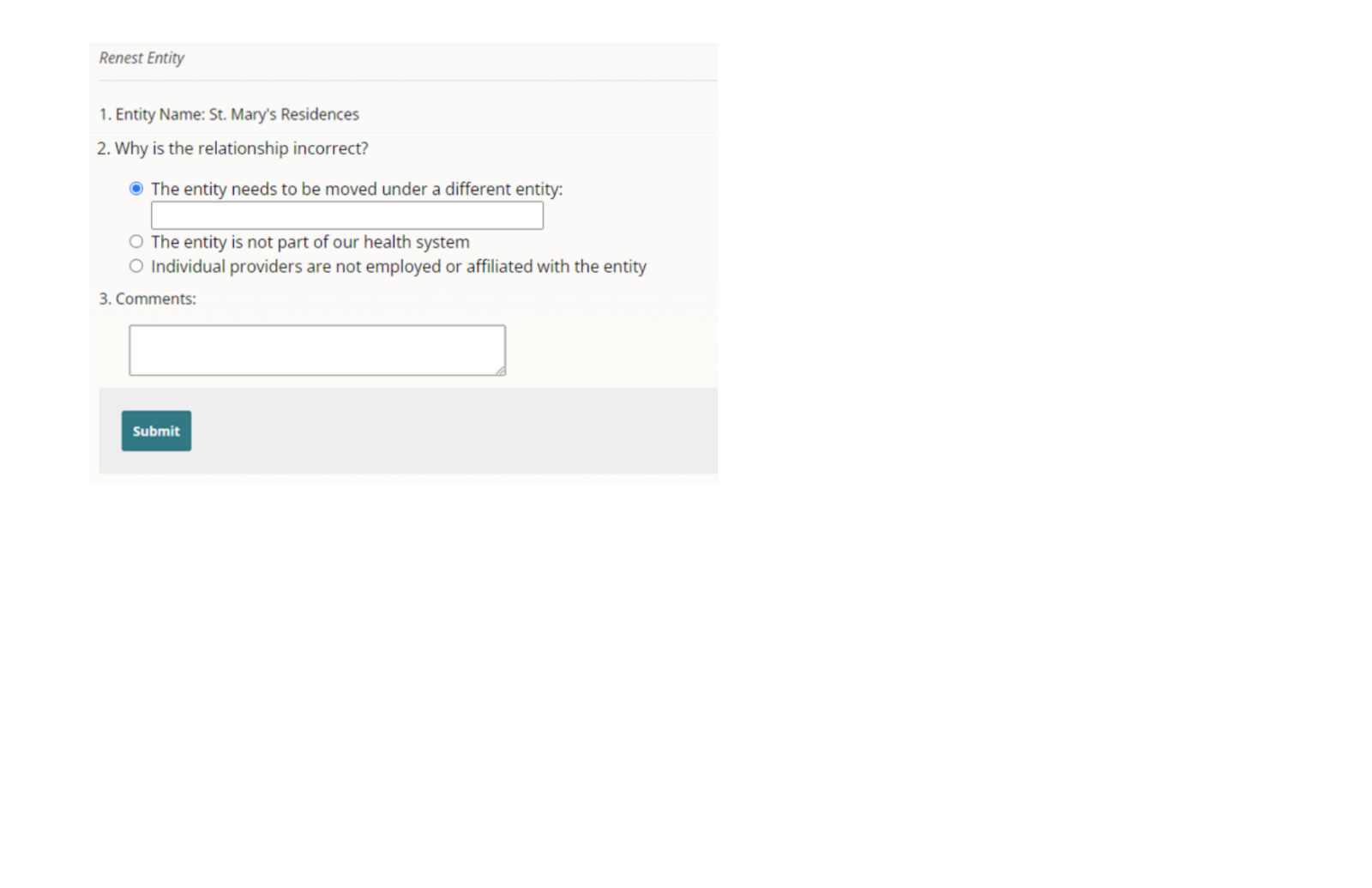 A practice may need to be renested due to acquisitions, mergers, consolidations, or to correct inaccuracies. The form auto-populates the practice’s name and includes options to select why the relationship is incorrect. If the practice needs to be moved under a different entity, the user must enter the entity’s name in the text box. A text box for comments is required to indicate why the relationship is incorrect. Upon submitting the form, the MHDO Help Desk will receive the information and either contact the user for additional details or confirm that the entity has been moved under the specified entity.  If the practice is duplicative, the user must confirm before deleting the practice:  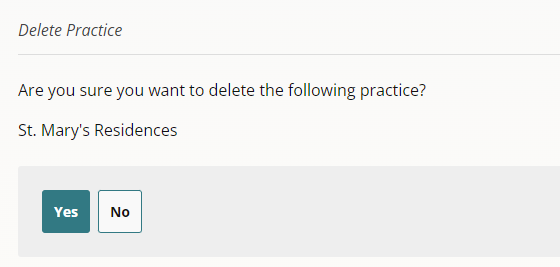 If the practice closed, users must provide the date and reason for the closure. Reasons for closure may include a private practice is no longer in business, the practice was bought out by another entity, or the practice went bankrupt.  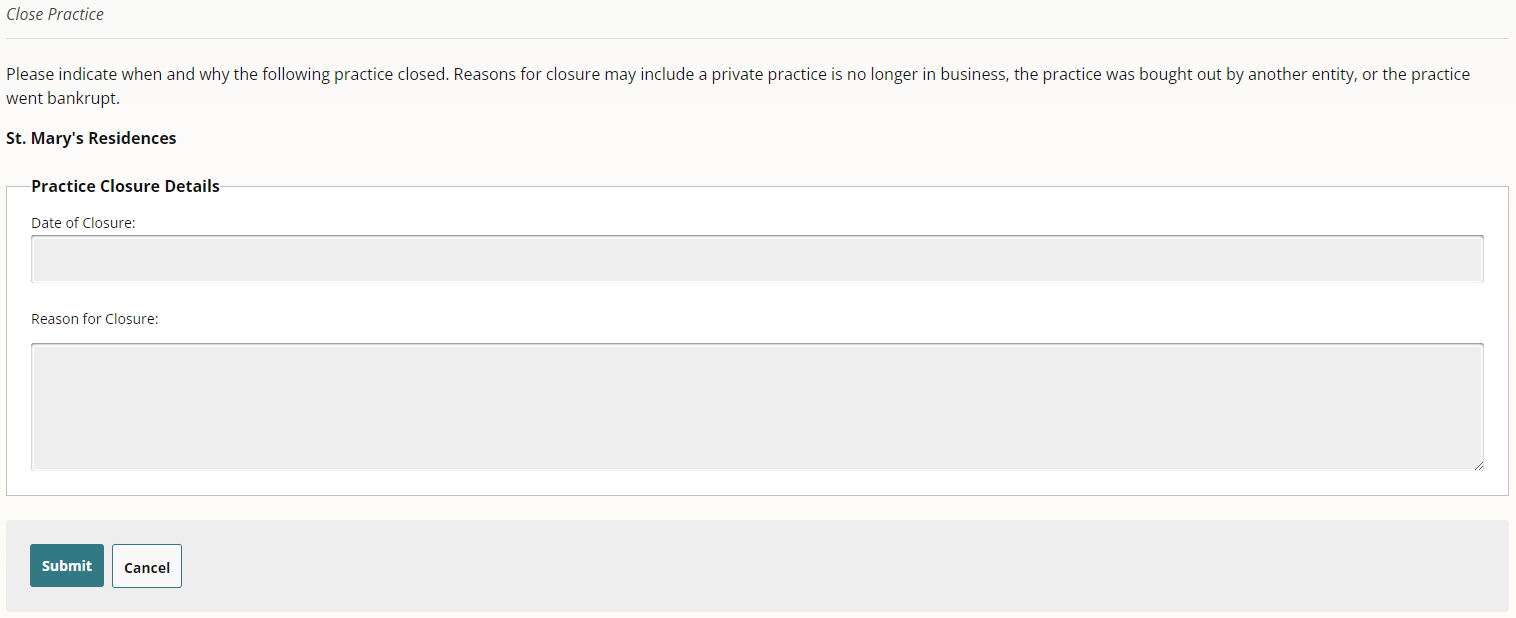 If the practice was accidentally added, users must confirm before deleting the practice: 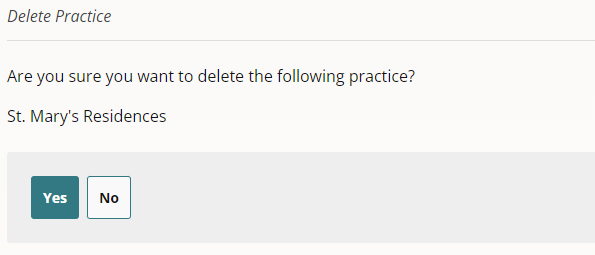 The form will be submitted to the MHDO Help Desk, mhdohelp@hsri.org, and they will follow-up with any questions prior to updating.  Editing Employed or Affiliated PhysiciansClicking on “Edit” next to a physician’s name allows users to edit: Rendering NPIPrefixFirst NameMiddle NameLast NameSuffixCredentialsPrimary TaxonomyStart Date with the EntityEnd Date with the Entity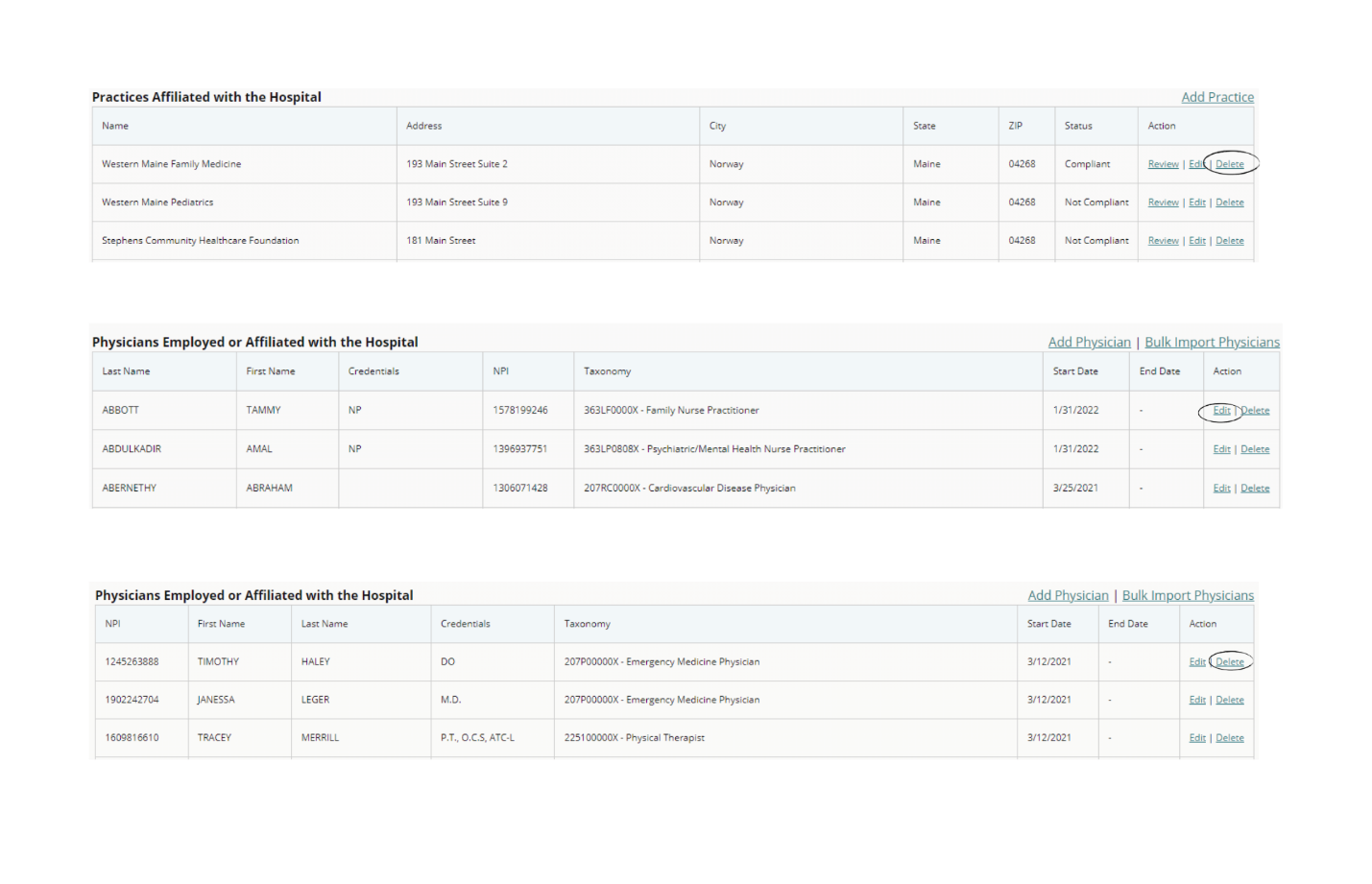 Follow the screen prompts to select what you would like to edit: 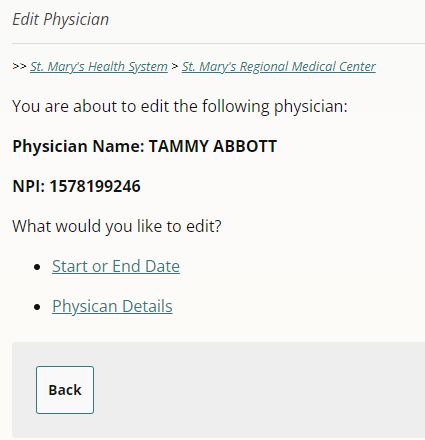 Editing the “Start or End Date” takes users to this screen: 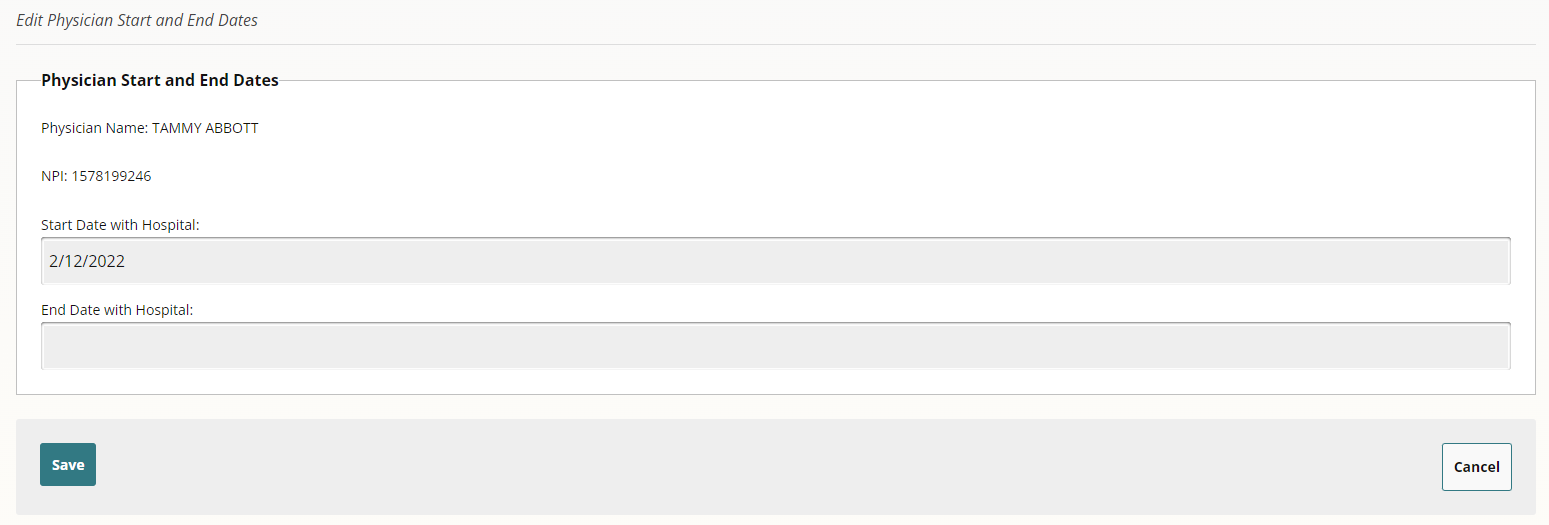 If the physician is employed or affiliated with multiple hospitals or practices, the start and end date is unique to each entity. Future dates, up to 365 days from the current date can be added. The format for start and end dates are mm/dd/yyyy. Originally, the baseline information in the portal was pre-populated with the start date of 1/31/2022. If this date is still listed, the date needs be updated to accurately reflect the physician’s start date.Since physicians can be employed or affiliated with multiple hospitals or practices, the MHDO Hospital Data Portal has a separate back-end repository that acts as the sole source of information to ensure that the same physician is not added multiple times but with different spellings of their name. To this point, when a user edits “Physician Details” the updates do not occur immediately; rather, the modifications are sent to the MHDO Help Desk for review, updates, or confirmation. If approved, the physician information is updated in the portal. If declined, or if the updates conflict with other information, MHDO will either make updates or leave the information as-is.  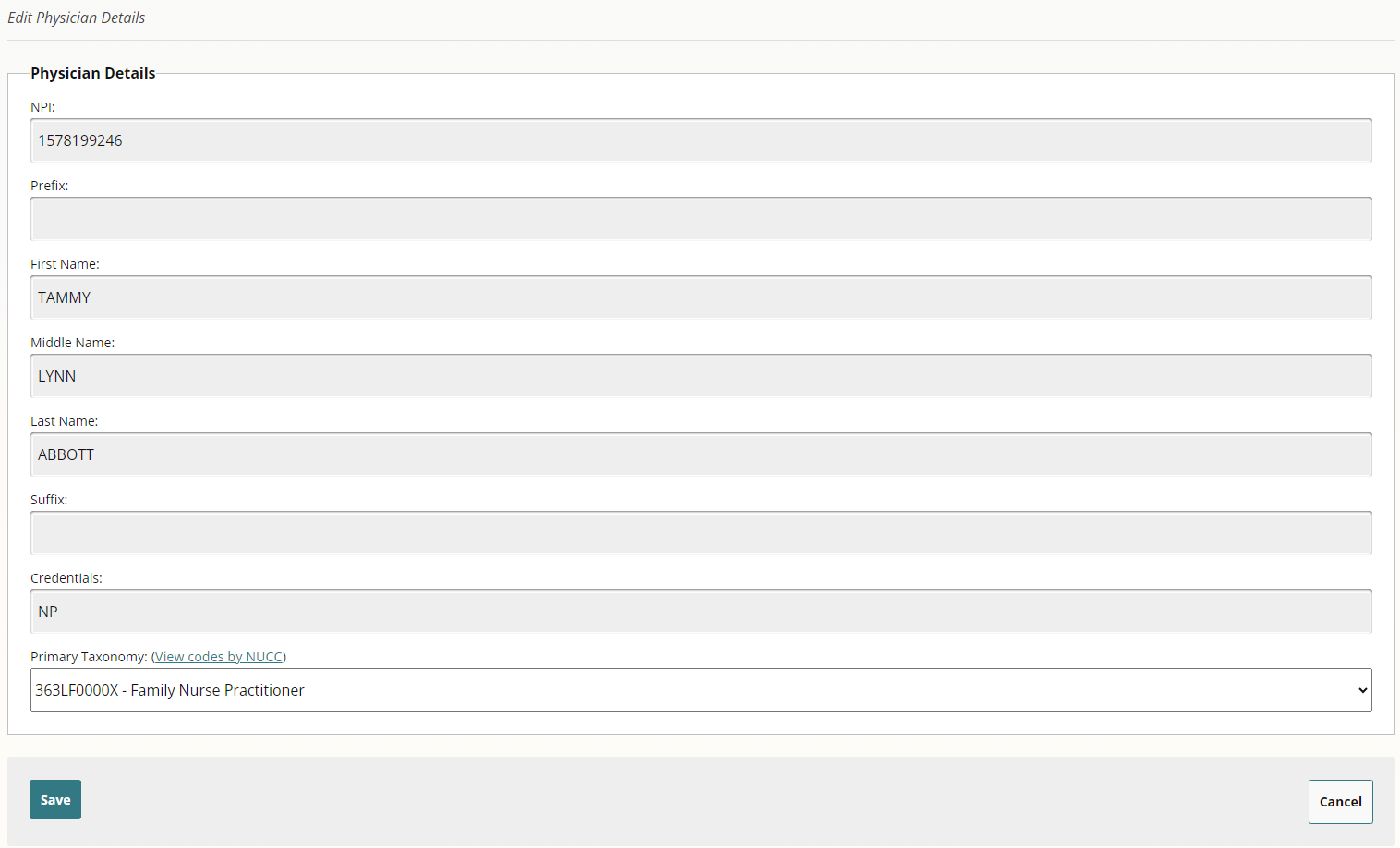 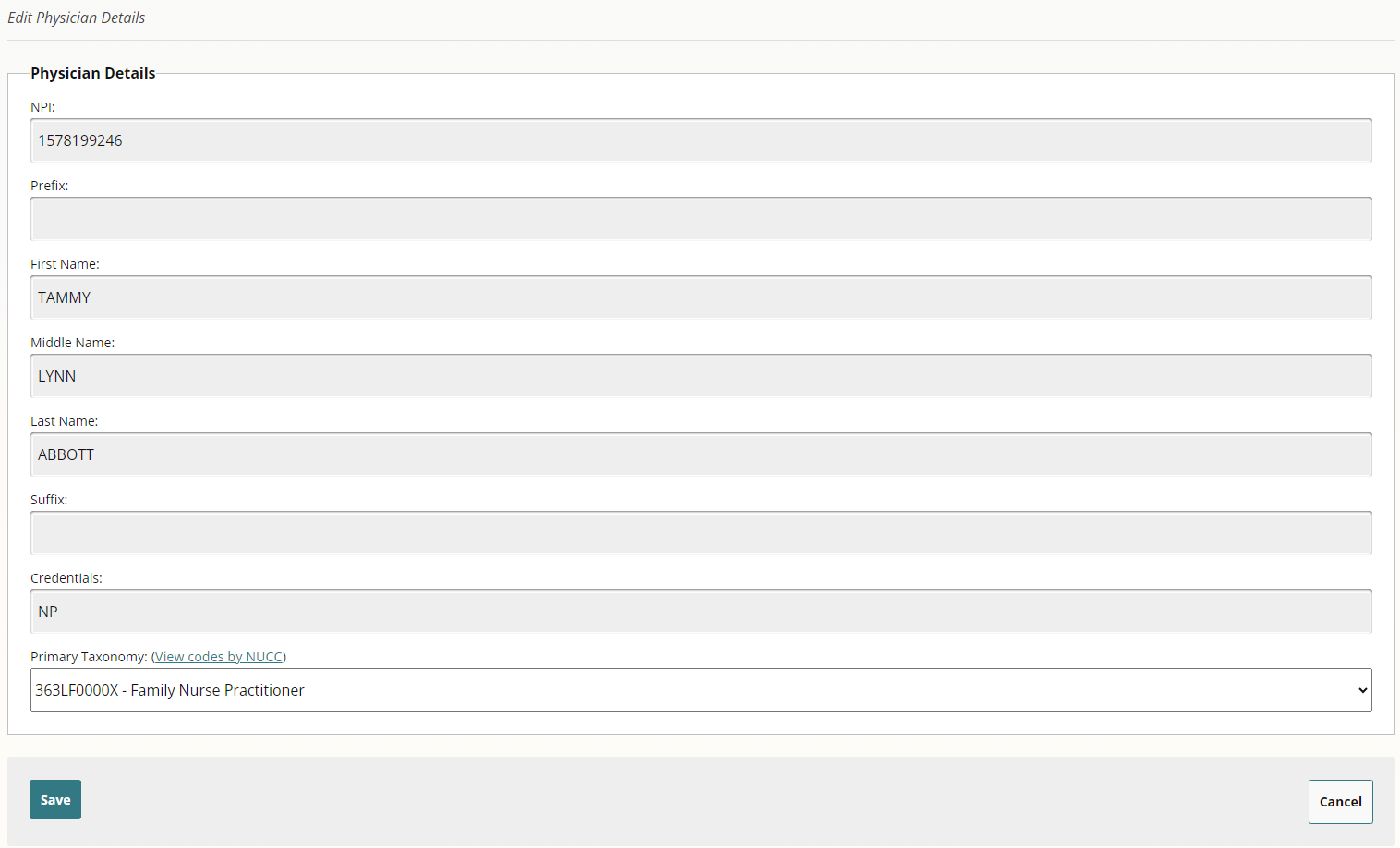 Manually Adding Employed or Affiliated PhysiciansA user has a choice of adding physicians one at a time or performing a bulk import when there are several to be added.  Clicking “Add Physician” allows users to manually add each physician individually: 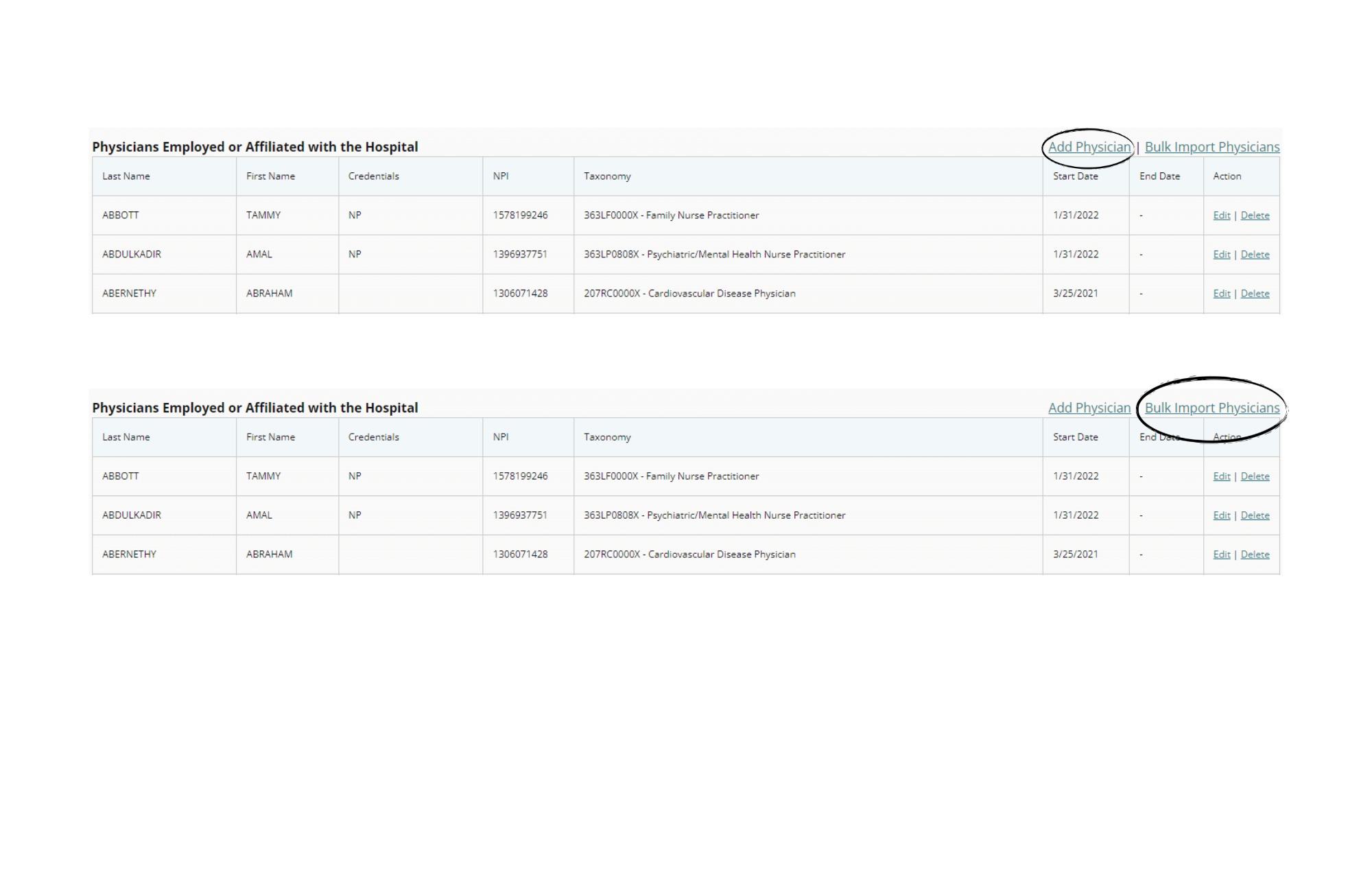 The first step to adding a physician is to enter the unique 10-digit rendering NPI: 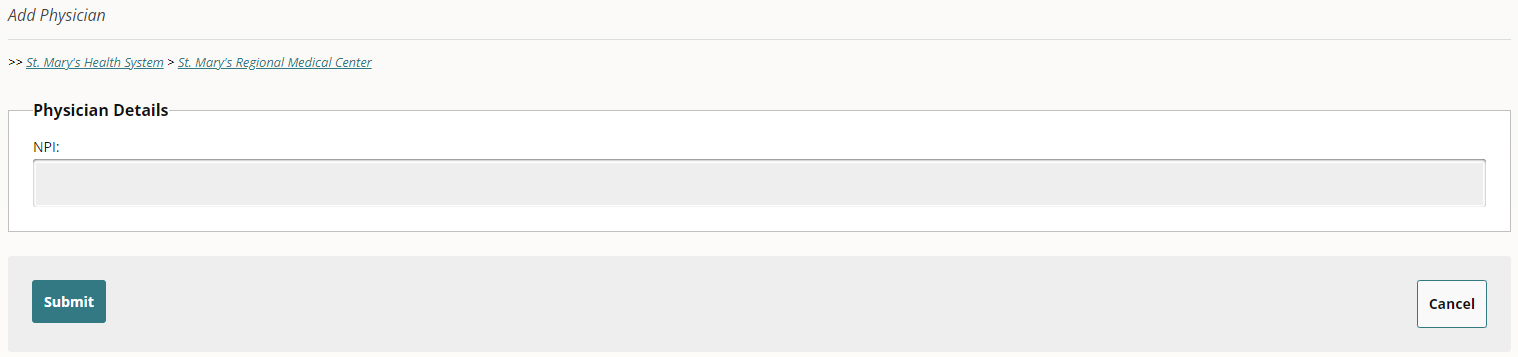 Since the MHDO Hospital Data Portal has a back-end repository that acts as the sole source of physician information, if a user enters an NPI that already exists, the physician will appear and the start and end dates, unique to that entity, may be added. Future dates, up to 365 days from the current date can be added in the mm/dd/yyyy format: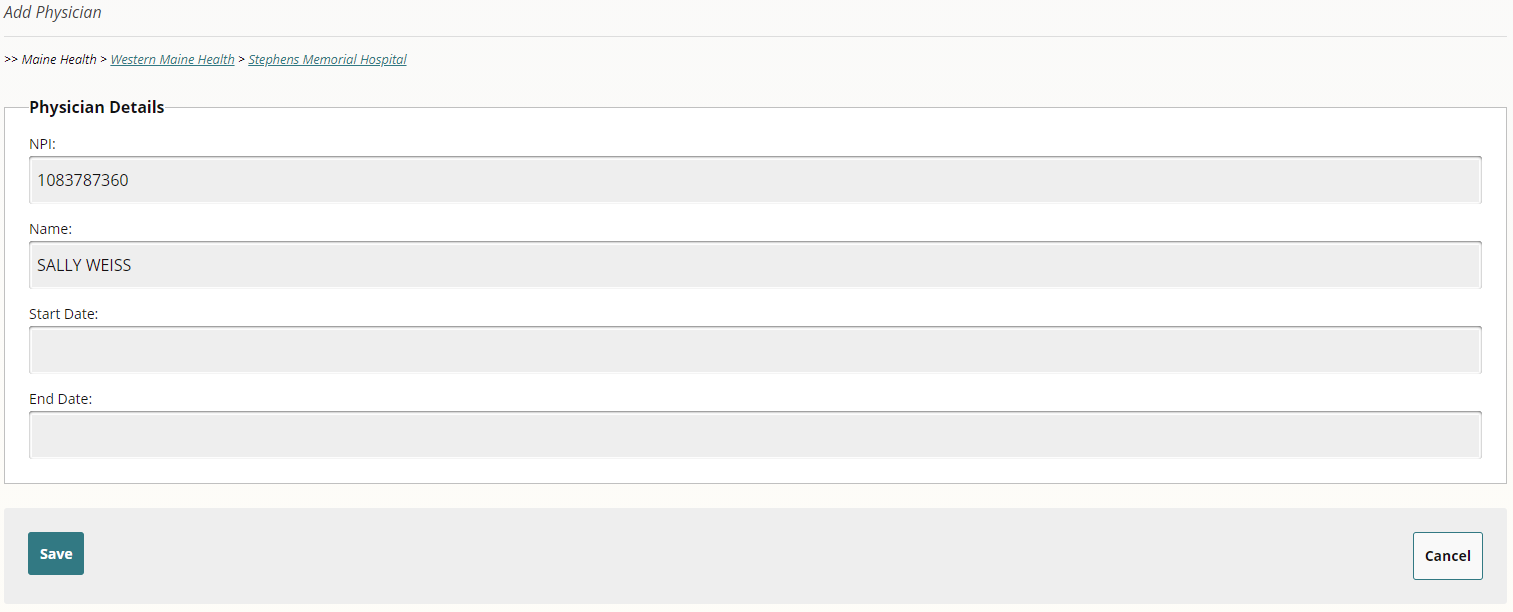 If a user enters an NPI that doesn’t exist, this screen will appear: 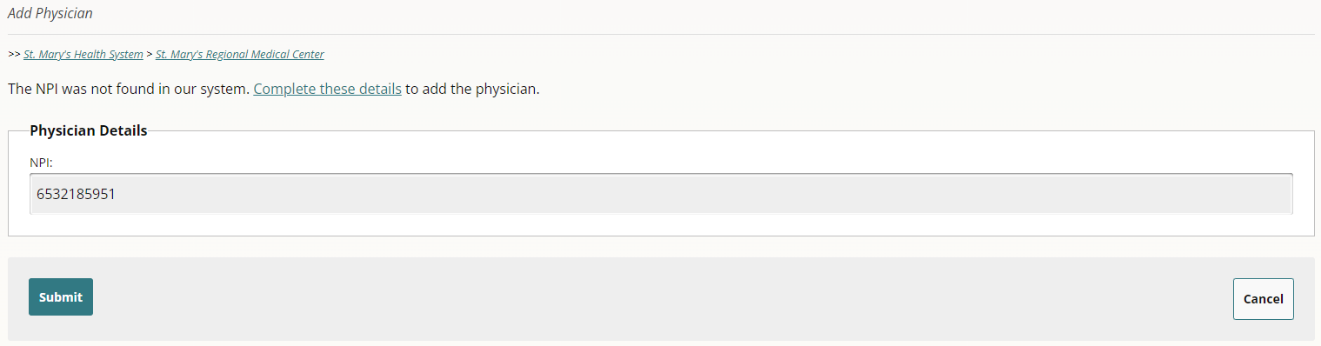 Clicking on “Complete these details” allows users to enter the physician’s details: 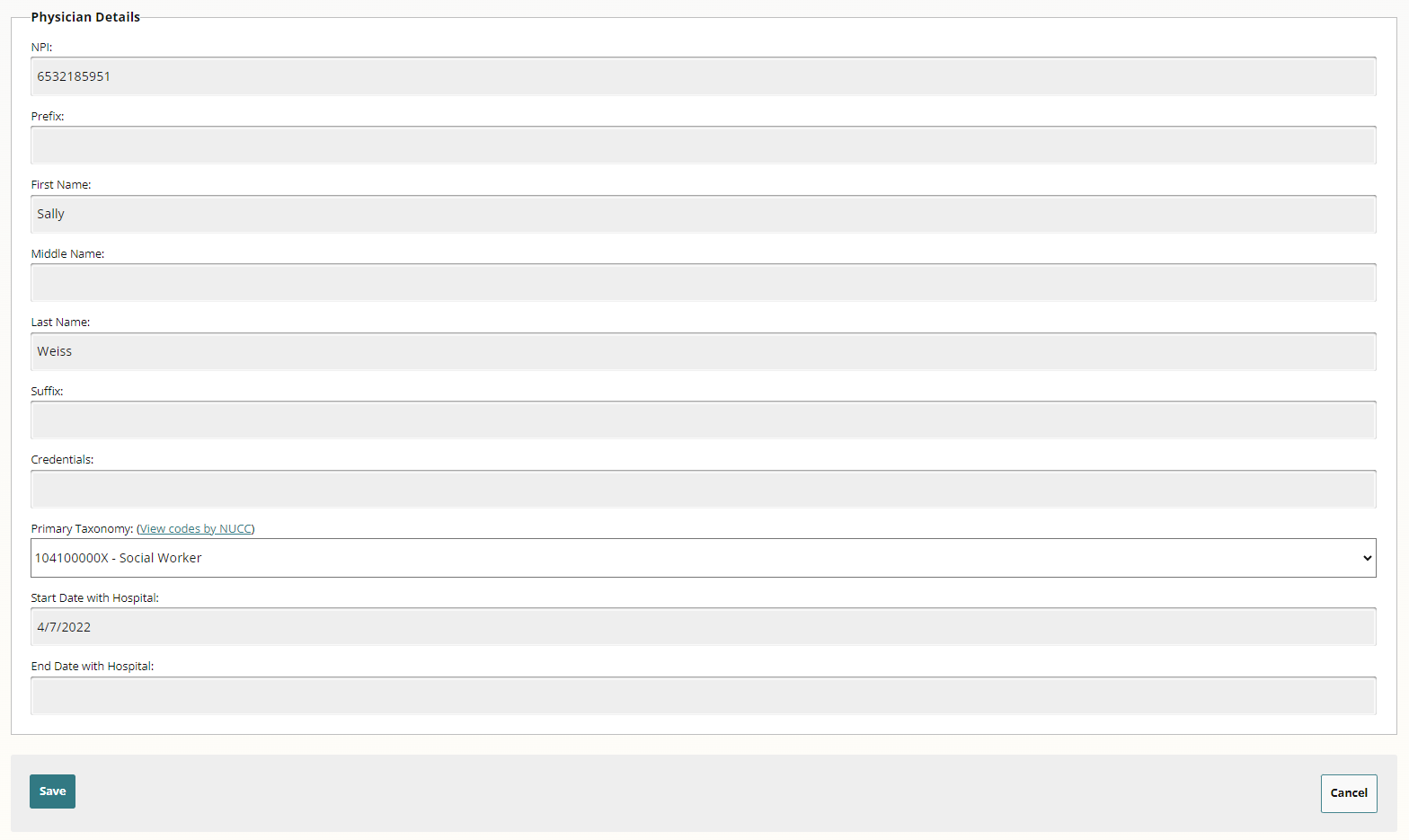 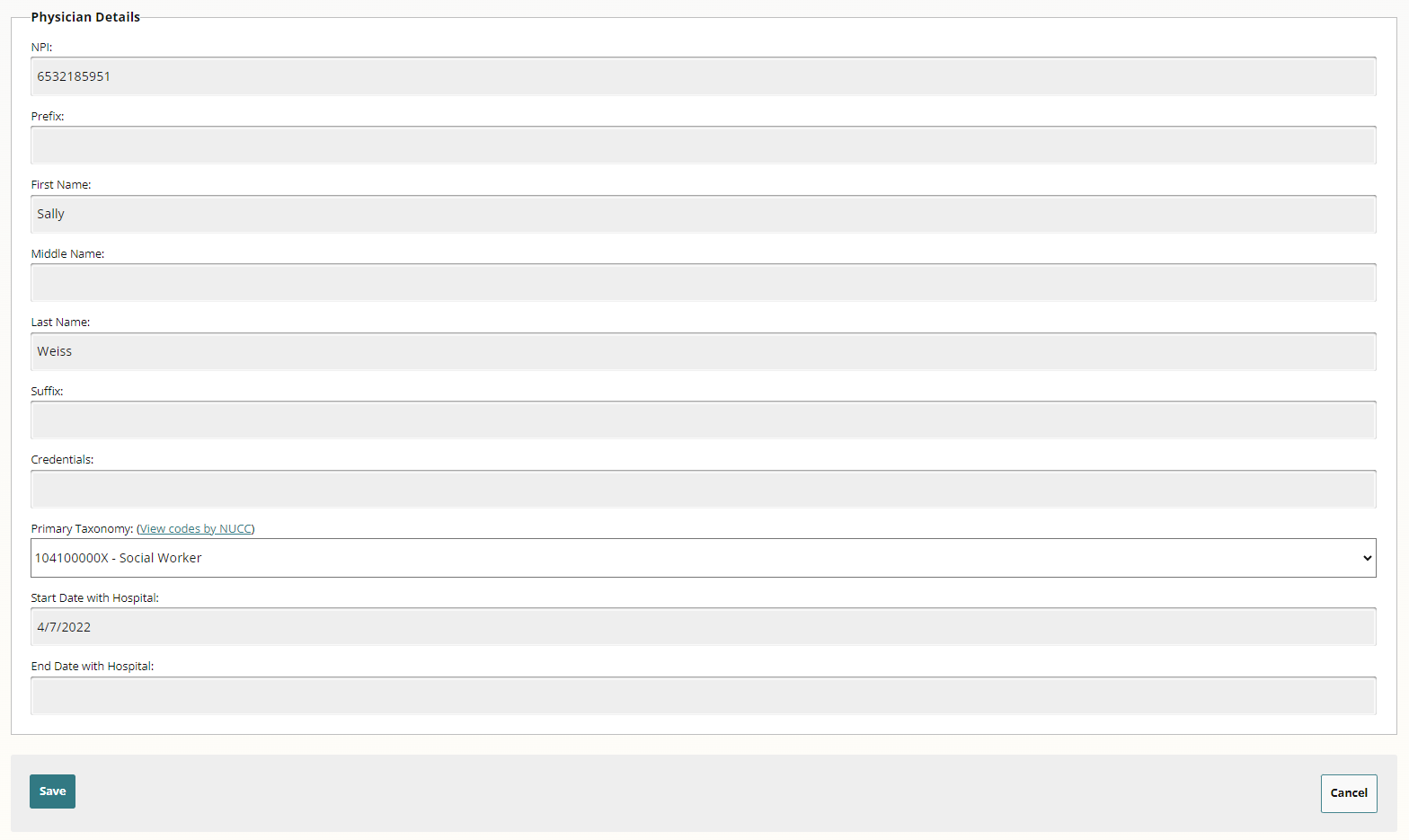 Clicking “Save” will add the physician to the entity’s list of employed or affiliated physicians and clicking “Cancel” will return the user to the previous screen. Bulk Importing Employed or Affiliated PhysiciansClicking “Bulk Import Physicians” allows multiple physicians to be added at once:  It is important to follow the steps provided on the screen. Begin by selecting the link “Download the template” and open the Microsoft Excel CSV spreadsheet. Using the template, add physicians’ NPIs and start dates in the appropriate columns in the spreadsheet. Format dates as mm/dd/yyyy. Next, copy the physicians’ information from the spreadsheet and paste into the text area on the screen. 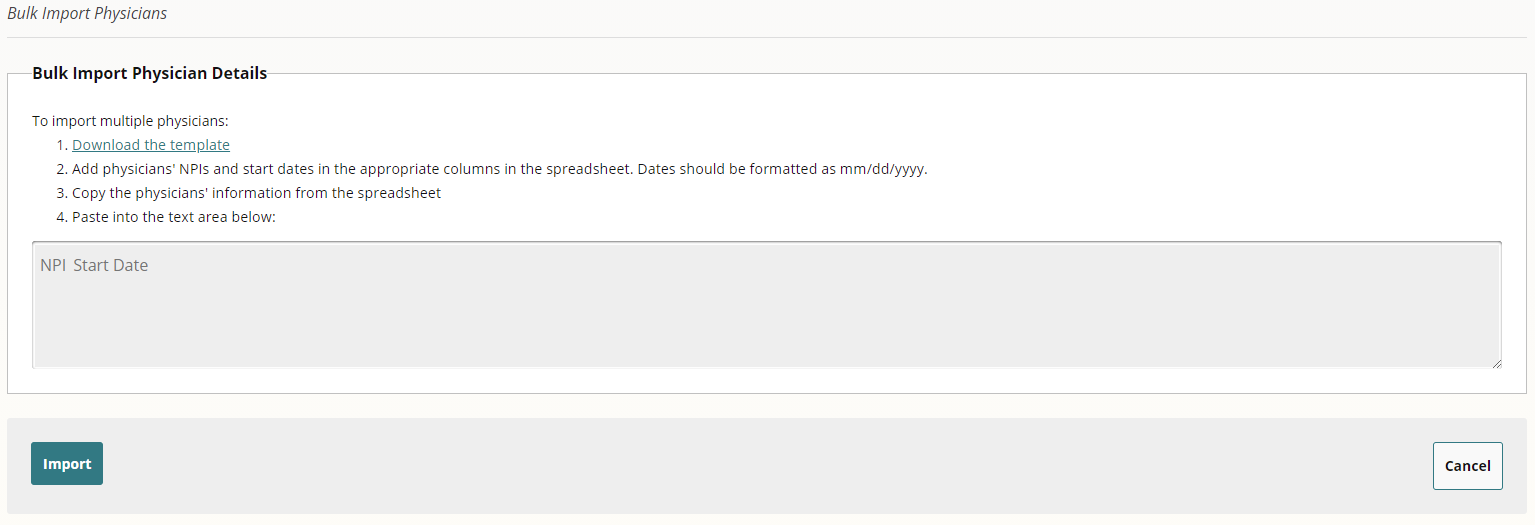 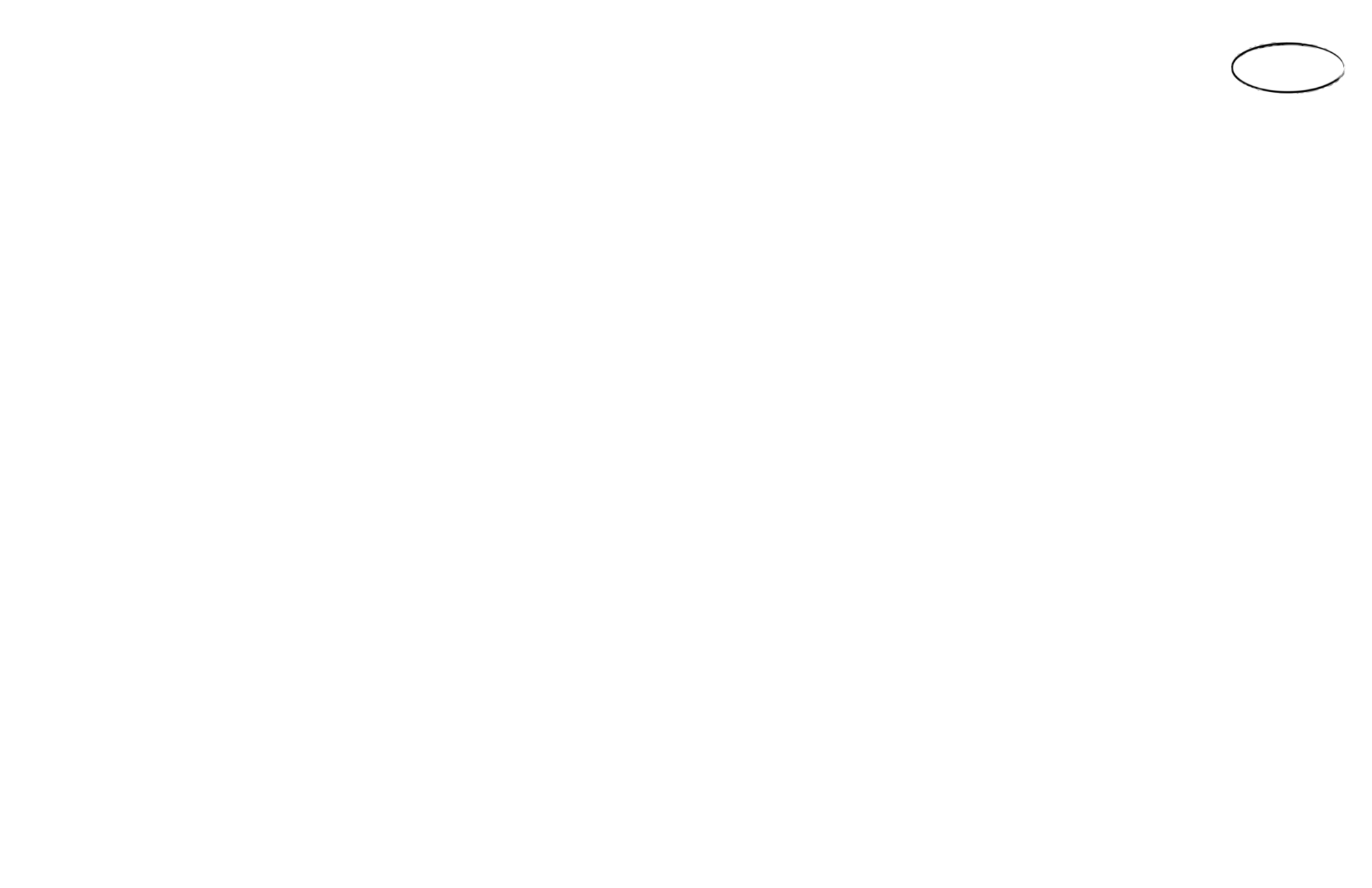 Upon clicking “Import,” results are shown that indicate if the physician was successfully found and added in the MHDO Hospital Data Portal database (the separate back-end repository that acts as the sole source of information), or if the physician was not found and needs be added manually: 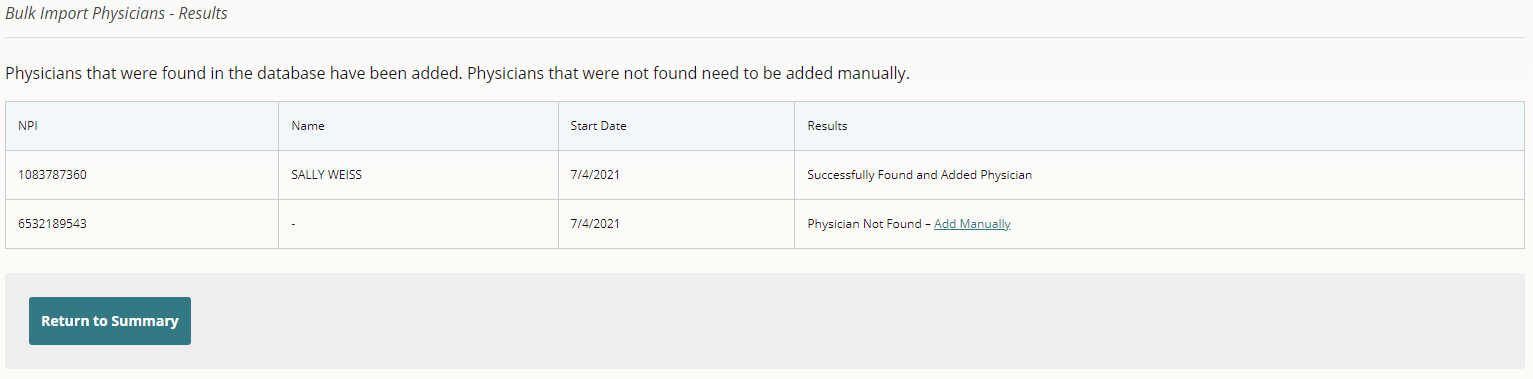 In addition to appearing on the screen, the bulk import results are emailed to the user’s email address for convenience and confirmation. Clicking “Add Manually” opens a new browser window where the physician details may be added (see section “Manually Adding Employed or Affiliated Physicians on page 21):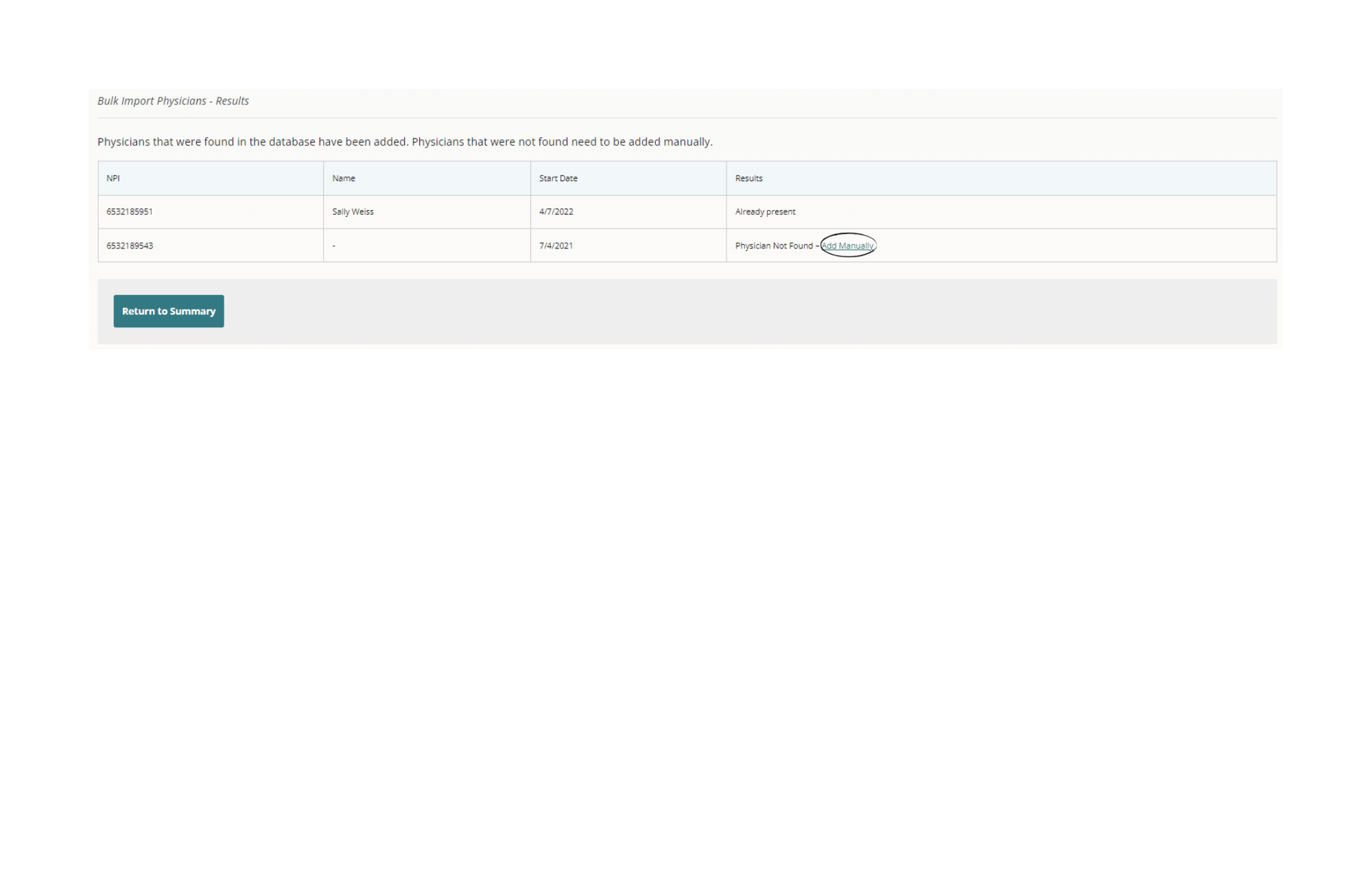 Once the information is added, a user will receive confirmation and be asked to close the browser window to return to the bulk import results: 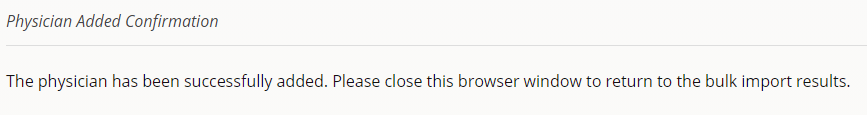 Upon returning to the bulk import results, the newly added physician is shown as being manually added, with their details automatically added to the employed or affiliated physician list:  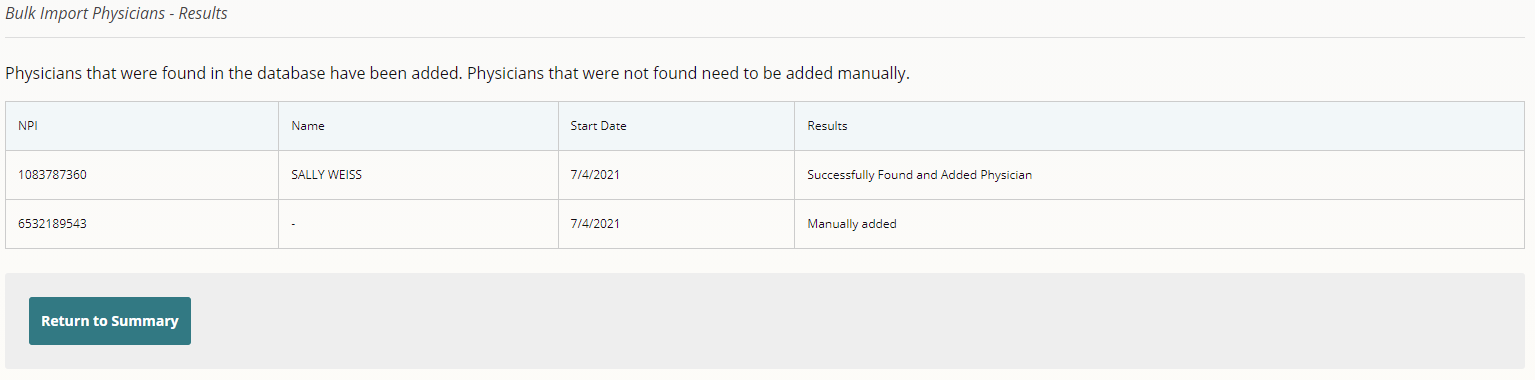 Adding Affiliated PracticesTo add an affiliated practice, clicking “Add Practice” allows users to enter the practice details: 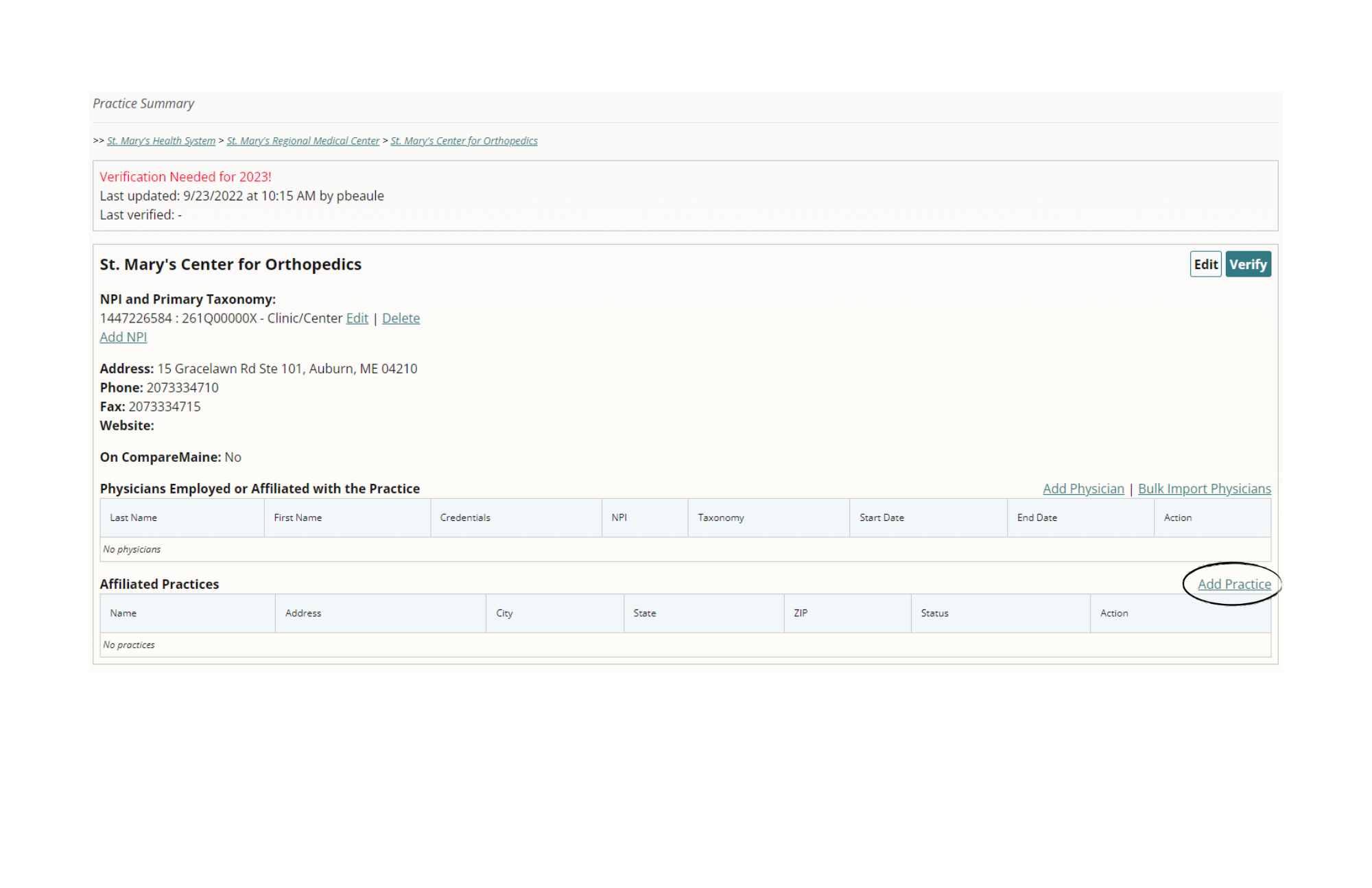 Complete the details on the form to add a practice: 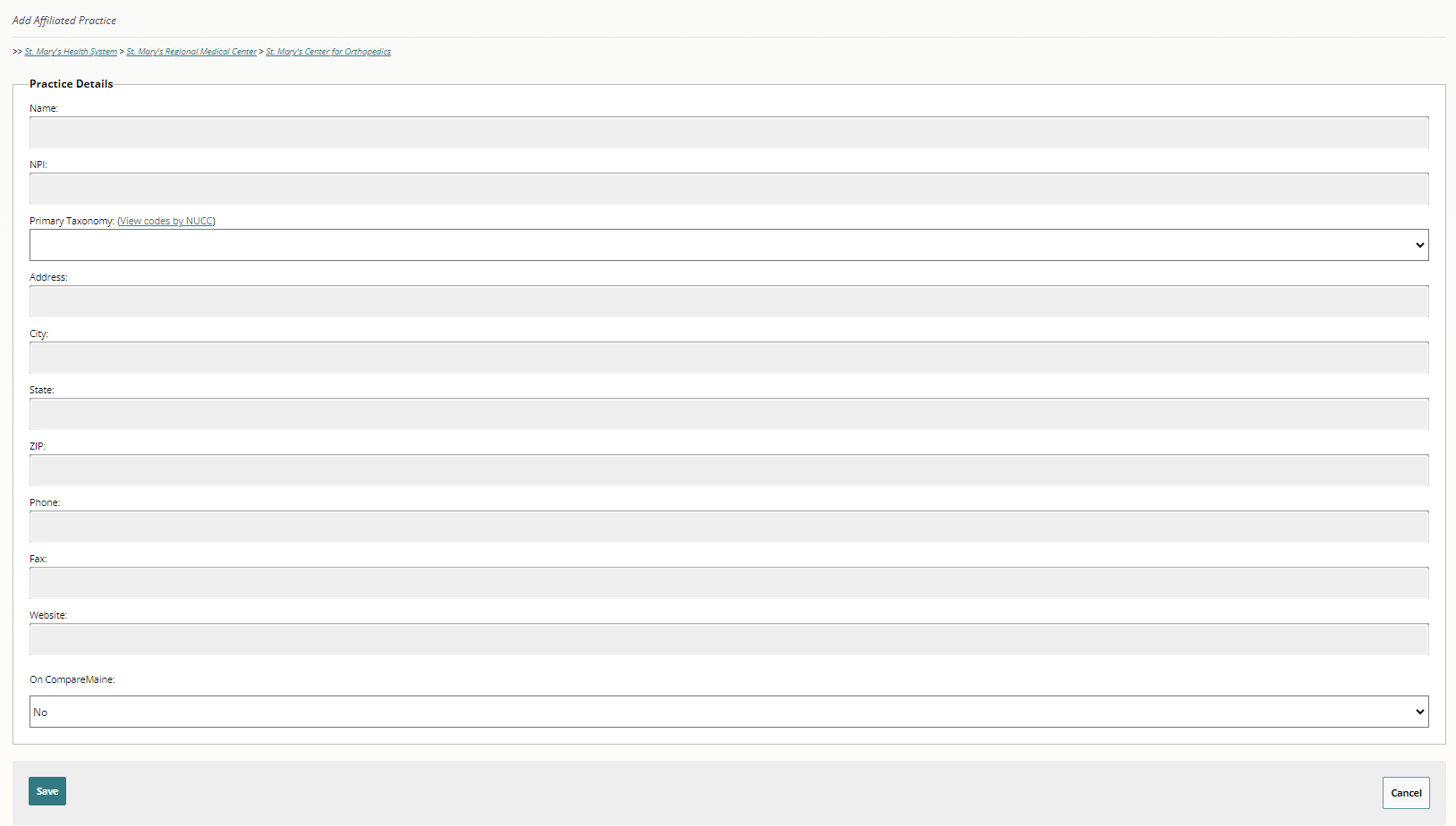 The ZIP Code will display five digits on the summary page, regardless of how many subsequent digits are added. Clicking “Save” will add the practice and clicking “Cancel” will return the user to the previous screen.The same process is used to add practices affiliated with a health system or a hospital: 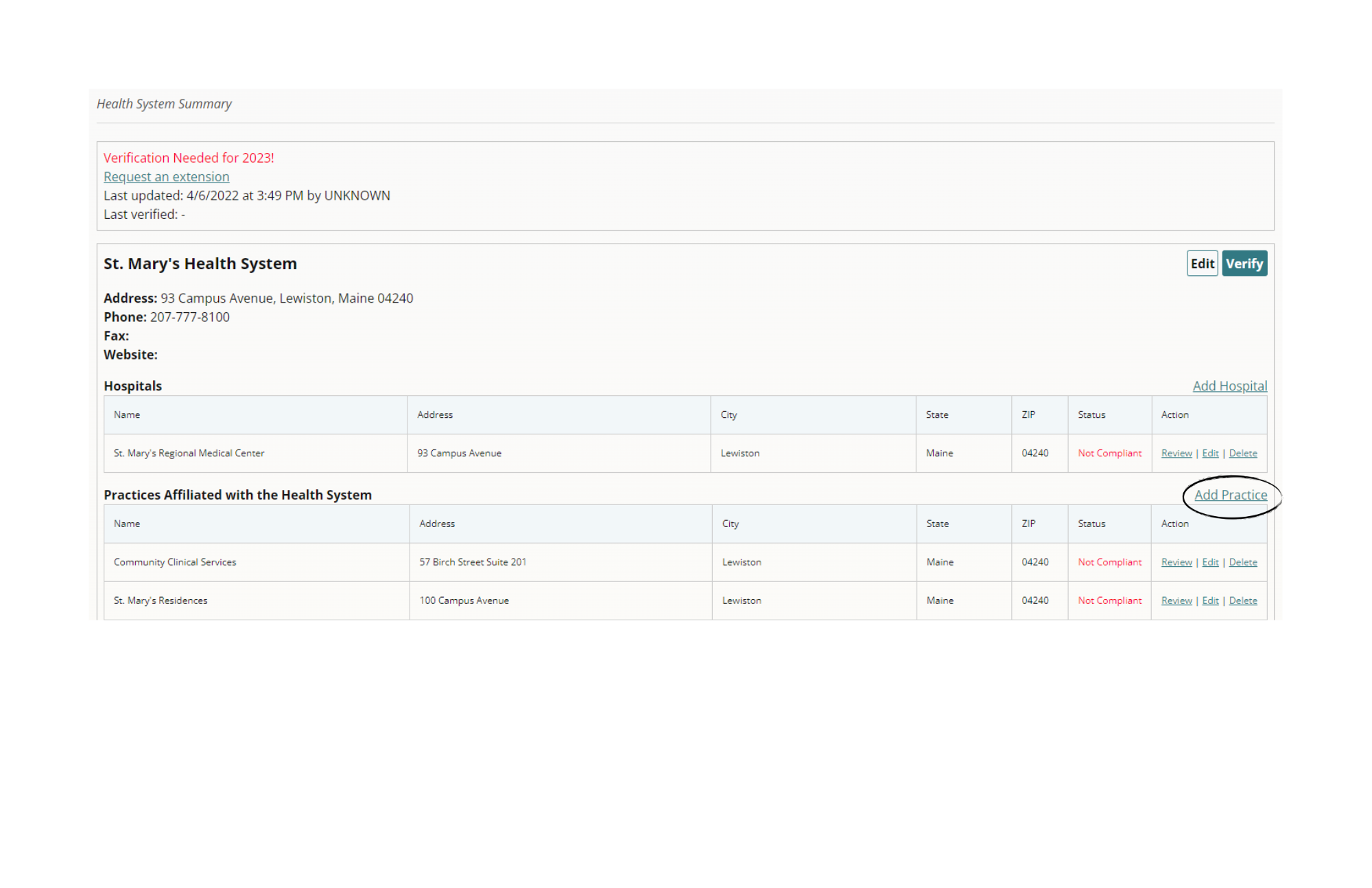 Requesting an Extension 
If a health system, parent entity, hospital, and/or any affiliated entities are unable to comply with the requirements to validate organizational information within the allotted timeframe, the entity at the organization’s highest structural level may request an extension by clicking on the “Request an extension” link: The following form will appear, asking the user to enter the desired expiration date and the reason for the extension request: 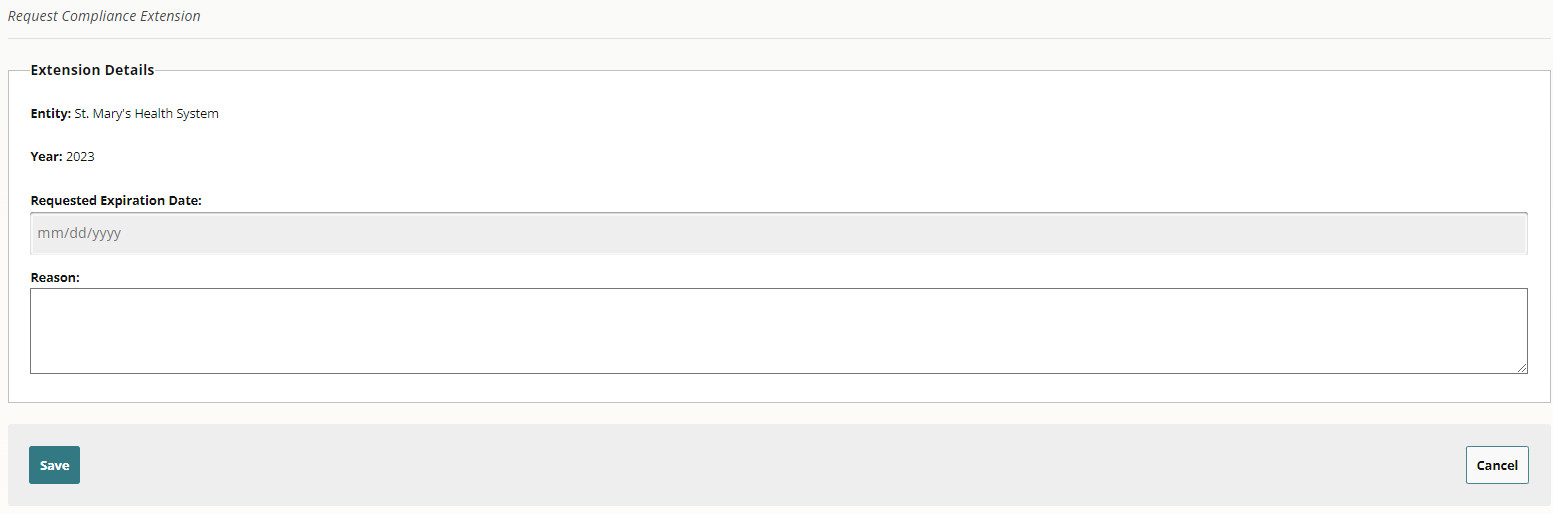 Upon clicking “Save” the extension date will be added to the Health System Summary page as pending approval. MHDO will be notified and will either approve or reject the request for an extension: Once MHDO approves or rejects the extension request, all users affiliated with the health system, parent entity, and/or hospital will be notified. Although an extension is approved, the status will remain “Not Compliant” until the verifications have been completed. If the original extension deadline will not be met, an additional extension may be requested: Final Verification of the Accuracy of the Organization Information 
Upon reviewing the accuracy of the entity’s information, including the NPIs and primary taxonomies for each entity, as well as employed or affiliated physicians, click “Verify”.  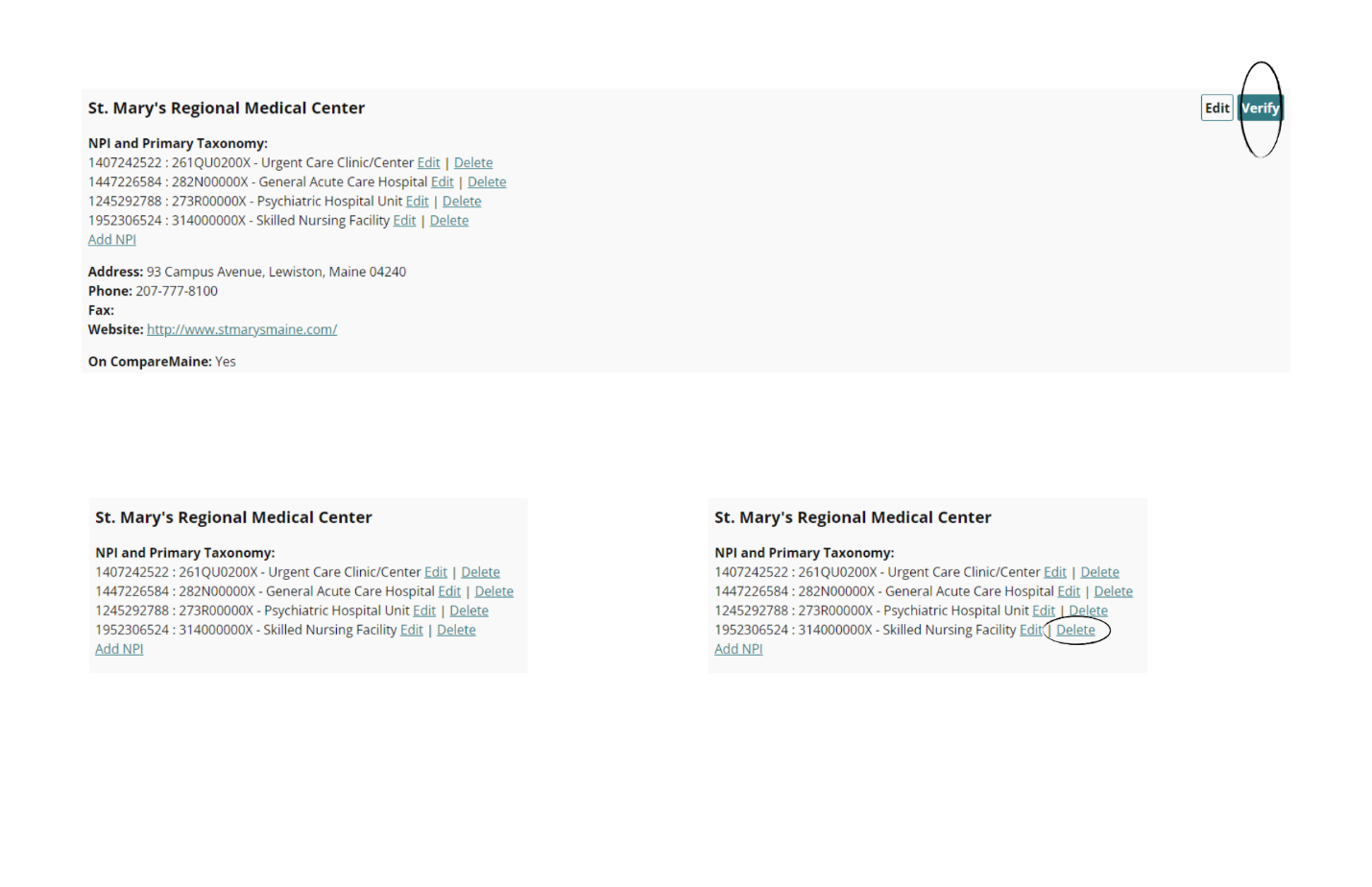 If you click the “Verify” button but the entity is missing an NPI or Primary Taxonomy, an error message will appear, prompting you to add the information before proceeding with the verification: 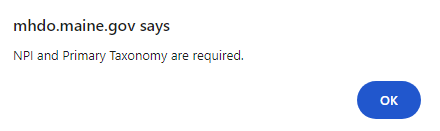 If you click the “Verify” button but the entity is missing any of the related organizational information, an error message will appear, prompting you to add the address, phone number, fax number, website, and if the entity is displayed on CompareMaine: 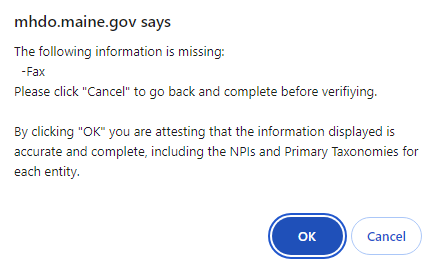 If you click the “Verify” button and there are no physicians listed under the table heading “Physicians Employed or Affiliated with the Hospital/Practice,” you will be redirected to a screen to provide an explanation: or go back to complete the information: 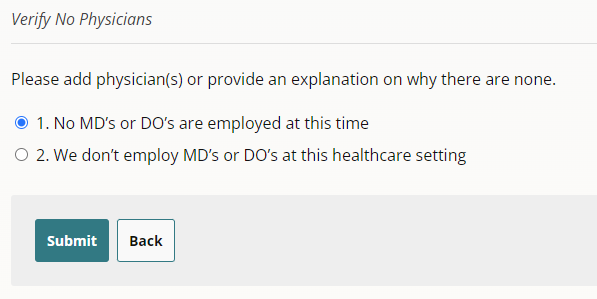 If neither of these options is applicable, you can click “Back” to return to the Summary page to enter physician information. If all organizational information is complete, when clicking the “Verify” button, you will receive the message below: 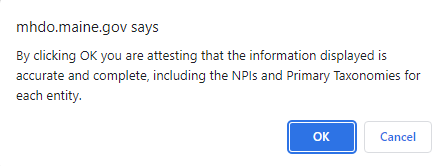 Once verified, the notification at the top of the page will be updated to reflect the date and time the information was verified and by whom.  TroubleshootingTechnical Support and Completion HelpThe MHDO Help Desk is available for any technical/system issue you may experience and to assist in the completion of information. Support is available during regular business hours (8 a.m. – 5 p.m. EST, Monday – Friday). You will receive a call back or an e-mail follow up within two hours of the request. Toll-free Phone: (866) 451-5876
Email: mhdohelp@hsri.orgCompliance AssistanceQuestions relating to deadlines for submission or extension requests can be directed to Debra Dodge, Comprehensive Health Planner II, MHDO: Debra.J.Dodge@maine.gov or (207) 287-6722. AppendixPrimary Taxonomy Codes and DescriptionsThe taxonomy codes utilized are based on the codes identified from the National Uniform Claim Committee (NUCC). DateVersionDescription 4/14/221First Version4/20/232Second Version4/11/243Third VersionPrimary Taxonomy CodeTaxonomy Code Display Name291U00000XClinical Medical Laboratory333600000XPharmacy3416L0300XLand Ambulance282NC0060XCritical Access Hospital275N00000XMedicare Defined Swing Bed Hospital Unit261QR1300XRural Health Clinic/Center207R00000XInternal Medicine Physician2085R0202XDiagnostic Radiology Physician363L00000XNurse Practitioner282N00000XGeneral Acute Care Hospital310400000XAssisted Living Facility273Y00000XRehabilitation Hospital Unit207RG0100XGastroenterology Physician311500000XAlzheimer Center (Dementia Center)314000000XSkilled Nursing Facility2084P0800XPsychiatry Physician207Q00000XFamily Medicine Physician261QF0400XFederally Qualified Health Center (FQHC)367500000XCertified Registered Nurse Anesthetist225100000XPhysical Therapist261QA1903XAmbulatory Surgical Clinic/Center174400000XSpecialist207LP2900XPain Medicine (Anesthesiology) Physician213E00000XPodiatrist363LF0000XFamily Nurse Practitioner101Y00000XCounselor101YA0400XAddiction (Substance Use Disorder) Counselor363A00000XPhysician Assistant1223G0001XGeneral Practice Dentistry208D00000XGeneral Practice Physician1041C0700XClinical Social Worker363LC1500XCommunity Health Nurse Practitioner363LP0200XPediatric Nurse Practitioner152WC0802XCorneal and Contact Management Optometrist133V00000XRegistered Dietitian208000000XPediatrics Physician207V00000XObstetrics & Gynecology Physician207P00000XEmergency Medicine Physician313M00000XNursing Facility/Intermediate Care Facility251E00000XHome Health Agency251G00000XCommunity Based Hospice Care Agency208600000XSurgery Physician261QM0801XMental Health Clinic/Center (Including Community Mental Health Center)251S00000XCommunity/Behavioral Health Agency251B00000XCase Management Agency283Q00000XPsychiatric Hospital273R00000XPsychiatric Hospital Unit207RC0000XCardiovascular Disease Physician207RE0101XEndocrinology, Diabetes & Metabolism Physician363AS0400XSurgical Physician Assistant2086S0127XTrauma Surgery Physician363LA2200XAdult Health Nurse Practitioner1223S0112XOral and Maxillofacial Surgery (Dentist)204E00000XOral & Maxillofacial Surgery (D.M.D.)231H00000XAudiologist207YX0007XPlastic Surgery within the Head & Neck (Otolaryngology) Physician2080P0006XDevelopmental - Behavioral Pediatrics Physician2086S0120XPediatric Surgery Physician207N00000XDermatology Physician2086S0129XVascular Surgery Physician207VE0102XReproductive Endocrinology Physician207W00000XOphthalmology Physician207RC0001XClinical Cardiac Electrophysiology Physician283X00000XRehabilitation Hospital2084N0400XNeurology Physician2084N0402XNeurology with Special Qualifications in Child Neurology Physician204D00000XNeuromusculoskeletal Medicine & OMM Physician104100000XSocial Worker363AM0700XMedical Physician Assistant2080P0202XPediatric Cardiology Physician133NN1002XNutrition Education Nutritionist293D00000XPhysiological Laboratory156FX1800XOptician385H00000XRespite Care261QX0203XRadiation Oncology Clinic/Center207K00000XAllergy & Immunology Physician207L00000XAnesthesiology Physician332B00000XDurable Medical Equipment & Medical Supplies261QI0500XInfusion Therapy Clinic/Center261QR0208XMobile Radiology Clinic/Center261QM2800XMethadone Clinic261QE0700XEnd-Stage Renal Disease (ESRD) Treatment Clinic/Center2080P0206XPediatric Gastroenterology Physician261QD0000XDental Clinic/Center261QH0100XHealth Service Clinic/Center103TP0814XPsychoanalysis Psychologist261QM1300XMulti-Specialty Clinic/Center207RR0500XRheumatology Physician261QC1500XCommunity Health Clinic/Center101YM0800XMental Health Counselor261QM1200XMagnetic Resonance Imaging (MRI) Clinic/Center261QR0200XRadiology Clinic/Center261QU0200XUrgent Care Clinic/Center273R00000XHospital Psychiatric Unit204R00000XElectrodiagnostic Medicine Physician207QS0010XSports Medicine (Family Medicine) Physician207X00000XOrthopaedic Surgery Physician207ZB0001XBlood Banking & Transfusion Medicine Physician261QP2000XPhysical Therapy Clinic/Center207RC0200XCritical Care Medicine (Internal Medicine) Physician207RP1001XPulmonary Disease Physician261Q00000XClinic/Center103TC0700XClinical Psychologist261QP2300XPrimary Care Clinic/Center3245S0500XChildren's Substance Abuse Rehabilitation Facility261QF0050XNon-Surgical Family Planning Clinic/Center261QR0401XComprehensive Outpatient Rehabilitation Facility (CORF)103TH0100XHealth Service Psychologist320800000XMental Illness Community Based Residential Treatment Facility363LW0102XWomen's Health Nurse Practitioner103G00000XClinical Neuropsychologist207RH0003XHematology & Oncology Physician208200000XPlastic Surgery Physician261QM2500XMedical Specialty Clinic/Center2086S0105XSurgery of the Hand (Surgery) Physician213ES0103XFoot & Ankle Surgery Podiatrist320900000XIntellectual and/or Developmental Disabilities Community Based Residential Treatment Facility251K00000XPublic Health or Welfare Agency261QR0405XSubstance Use Disorder Rehabilitation Clinic/Center171100000XAcupuncturist152W00000XOptometrist225X00000XOccupational Therapist111N00000XChiropractor111NX0800XOrthopedic Chiropractor261QR0400XRehabilitation Clinic/Center2085R0001XRadiation Oncology Physician1223E0200XEndodontist207VG0400XGynecology Physician251300000XLocal Education Agency (LEA)225XP0200XPediatric Occupational Therapist2085U0001XDiagnostic Ultrasound Physician208800000XUrology Physician207LC0200XCritical Care Medicine (Anesthesiology) Physician122300000XDentist2084A0401XAddiction Medicine (Psychiatry & Neurology) Physician111NS0005XSports Physician Chiropractor111NN1001XNutrition Chiropractor302R00000XHealth Maintenance Organization103T00000XPsychologist132700000XDietary Manager235Z00000XSpeech-Language Pathologist253Z00000XIn Home Supportive Care Agency252Y00000XEarly Intervention Provider Agency261QD1600XDevelopmental Disabilities Clinic/Center207XX0005XSports Medicine (Orthopaedic Surgery) Physician207T00000XNeurological Surgery Physician3336I0012XInstitutional Pharmacy363LP0808XPsychiatric/Mental Health Nurse Practitioner261QV0200XVA Clinic/Center2251S0007XSports Physical Therapist2251X0800XOrthopedic Physical Therapist207RG0300XGeriatric Medicine (Internal Medicine) Physician1223P0221XPediatric Dentist2251H1200XHand Physical Therapist106H00000XMarriage & Family Therapist261QS1000XStudent Health Clinic/Center101YP2500XProfessional Counselor335E00000XProsthetic/Orthotic Supplier1223P0300XPeriodontist207LA0401XAddiction Medicine (Anesthesiology) Physician213EP1101XPrimary Podiatric Medicine Podiatrist305S00000XPoint of Service261QM0850XAdult Mental Health Clinic/Center2080N0001XNeonatal-Perinatal Medicine Physician251C00000XDevelopmentally Disabled Services Day Training Agency341600000XAmbulance207KA0200XAllergy Physician207RA0401XAddiction Medicine (Internal Medicine) Physician332H00000XEyewear Supplier1223X0400XOrthodontics and Dentofacial Orthopedic Dentist207Y00000XOtolaryngology Physician261QX0100XOccupational Medicine Clinic/Center207ZP0105XClinical Pathology/Laboratory Medicine Physician390200000XStudent in an Organized Health Care Education/Training Program367A00000XAdvanced Practice Midwife251V00000XVoluntary or Charitable Agency1223P0700XProsthodontist207QG0300XGeriatric Medicine (Family Medicine) Physician207RN0300XNephrology Physician222Z00000XOrthotist320600000XIntellectual and/or Developmental Disabilities Residential Treatment Facility207WX0108XUveitis and Ocular Inflammatory Disease (Ophthalmology) Physician332BC3200XCustomized Equipment (DME)213ES0131XFoot Surgery Podiatrist323P00000XPsychiatric Residential Treatment Facility3104A0625XAssisted Living Facility (Mental Illness)133N00000XNutritionist208100000XPhysical Medicine & Rehabilitation Physician152WL0500XLow Vision Rehabilitation Optometrist237700000XHearing Instrument Specialist261QM0855XAdolescent and Children Mental Health Clinic/Center225XF0002XFeeding, Eating & Swallowing Occupational Therapist208VP0000XPain Medicine Physician322D00000XEmotionally Disturbed Children’s Residential Treatment Facility207ZP0102XAnatomic Pathology & Clinical Pathology Physician207ND0101XMOHS-Micrographic Surgery Physician208M00000XHospitalist Physician2088F0040XFemale Pelvic Medicine and Reconstructive Surgery (Urology) Physician202K00000XPhlebology Physician1223P0106XOral and Maxillofacial Pathology Dentist237600000XAudiologist-Hearing Aid Fitter2251P0200XPediatric Physical Therapist122400000XDenturist231HA2400XAssistive Technology Practitioner Audiologist163WP0809XAdult Psychiatric/Mental Health Registered Nurse311ZA0620XAdult Care Home Facility320700000XPhysical Disabilities Residential Treatment Facility175F00000XNaturopath224Z00000XOccupational Therapy Assistant305R00000XPreferred Provider Organization225700000XMassage Therapist111NN0400XNeurology Chiropractor363LX0001XObstetrics & Gynecology Nurse Practitioner176B00000XMidwife343900000XNon-emergency Medical Transport (VAN)208C00000XColon & Rectal Surgery Physician103TC2200XClinical Child & Adolescent Psychologist124Q00000XDental Hygienist207RA0000XAdolescent Medicine (Internal Medicine) Physician152WV0400XVision Therapy Optometrist2082S0105XSurgery of the Hand (Plastic Surgery) Physician103TH0004XHealth Psychologist261QP3300XPain Clinic/Center284300000XSpecial Hospital261QS0132XOphthalmologic Surgery Clinic/Center156FX1700XOcularist376G00000XNursing Home Administrator315P00000XIntellectual Disabilities Intermediate Care Facility3104A0630XAssisted Living Facility (Behavioral Disturbances)253J00000XFoster Care Agency3747P1801XPersonal Care Attendant222Q00000XDevelopmental Therapist171M00000XCase Manager/Care Coordinator3416A0800XAir Ambulance224P00000XProsthetist261QA0600XAdult Day Care Clinic/Center324500000XSubstance Abuse Rehabilitation Facility103K00000XBehavioral Analyst311Z00000XCustodial Care Facility183500000XPharmacist251J00000XNursing Care Agency364SL0600XLong-Term Care Clinical Nurse Specialist261QP0905XState or Local Public Health Clinic/Center2086S0122XPlastic and Reconstructive Surgery Physician310500000XMental Illness Intermediate Care Facility207RI0200XInfectious Disease Physician261QS0112XOral and Maxillofacial Surgery Clinic/Center103TM1800XIntellectual & Developmental Disabilities Psychologist335V00000XPortable X-ray and/or Other Portable Diagnostic Imaging Supplier171W00000XContractor302F00000XExclusive Provider Organization146N00000XBasic Emergency Medical Technician146L00000XParamedic224900000XMastectomy Fitter2255A2300XAthletic Trainer103TC1900XCounseling Psychologist364SP0808XPsychiatric/Mental Health Clinical Nurse Specialist3336C0003XCommunity/Retail Pharmacy2084P0804XChild & Adolescent Psychiatry Physician